v	Katalog/Catalog BPS 11020011604.121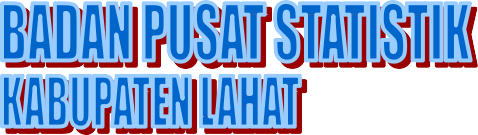 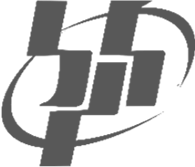 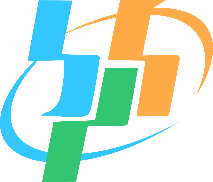 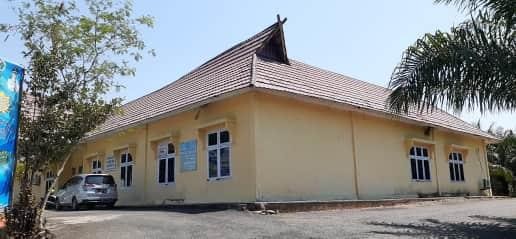 KECAMATAN GUMAY TALANGDALAM ANGKAGUMAY TALANG REGENCY IN FIGUREKantor Camat Gumay TalangStatistics of Lahat RegencyKatalog/Catalog BPS 11020011604.121KECAMATAN GUMAY TALANGDALAM ANGKAGUMAY TALANG REGENCY IN FIGURE2019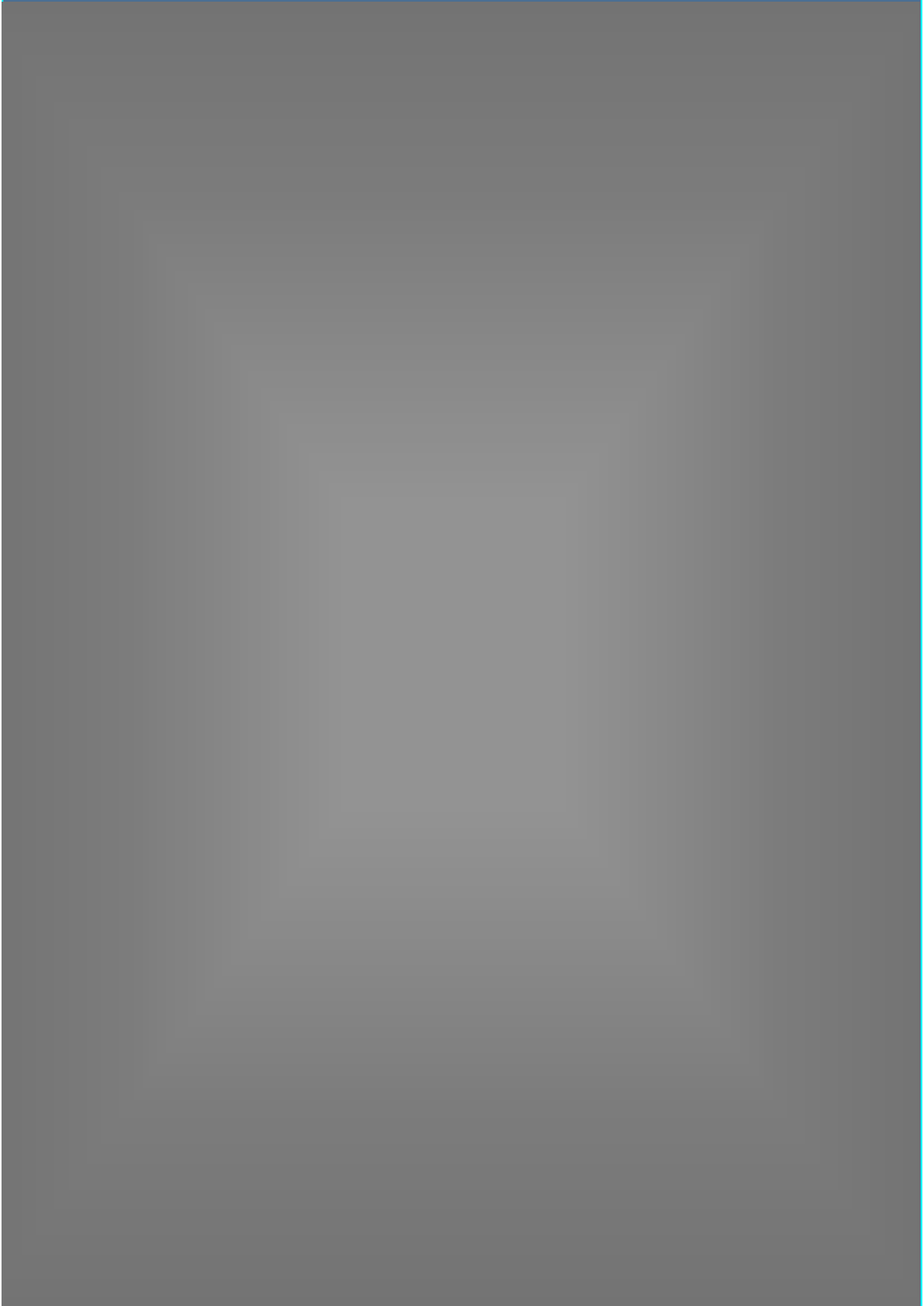 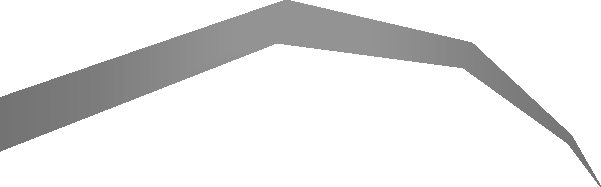 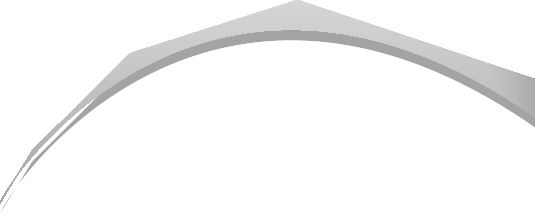 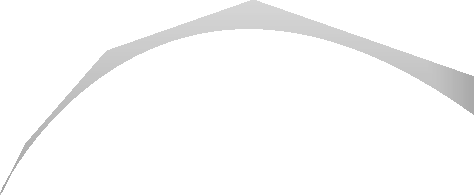 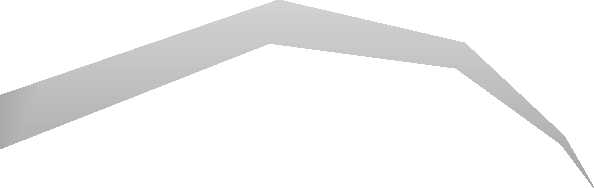 Kantor Camat Gumay TalangKECAMATAN GUMAY TALANG DALAM ANGKA 2019KECAMATAN GUMAY TALANG DALAM ANGKA 2019No.Publikasi	: 16040.1752Katalog	: 1102001.1604121ISBN	: 978-602-710-775-5Ukuran Buku	: 21 cm x 16 cm Jumlah Halaman	: 91+ XVINaskah :Badan Pusat Statistik Kabupaten LahatPenyunting :Badan Pusat Statistik Kabupaten LahatGambar Kulit :Badan Pusat Statistik Kabupaten LahatDiterbitkan oleh :©Badan Pusat Statistik Kabupaten LahatDicetak Oleh :CV.Alief Media GrafikaDilarang mengumumkan,mendistribusikan,mengomunikasikan,dan/atau menggandakan sebagian atau seluruh isi buku ini untuk tujuan komersialtanpa izin tertulis dari Badan Pusat StatistikPETA PER DESA KECAMATAN GUMAY TALANGKIKIM TIMUR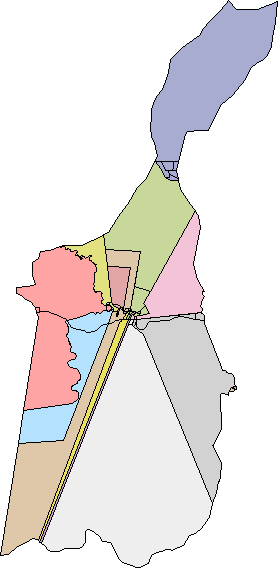 PSEKSULAHATPULAU PINANGGUMAY ULUPETA KECAMATAN GUMAY TALANGMUSI RAWAS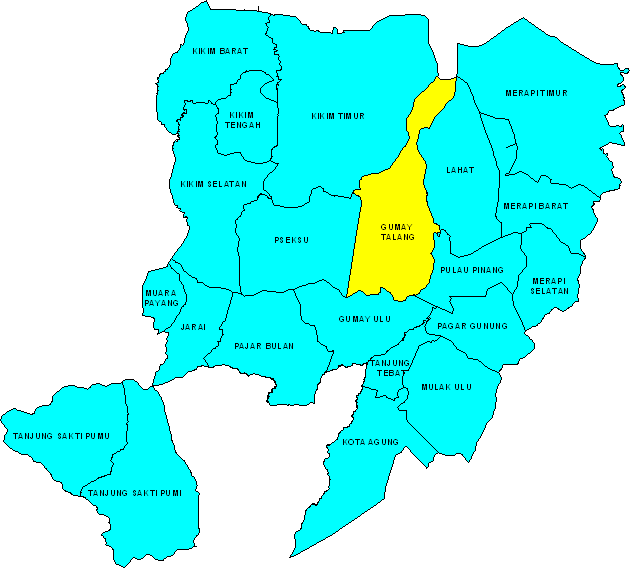 EMPAT LAWANGBENGKULUDengan memanjatkan puji syukur ke hadirat Tuhan Yang Maha Esa, Badan Pusat Statistik Kabupaten Lahat telah dapat menyelesaikan publikasi ”Kecamatan Gumay Talang Dalam Angka Tahun 2019“ dengan harapan publikasi ini selalu terbit setiap tahun dengan maksud untuk memberikan gambaran secara komprehensif mengenai keadaan geografi, pemerintahan, sosial dan ekonomi di Kecamatan Gumay Talang.Data-data statistik yang disajikan dalam bentuk tabel merupakan hasil pengumpulan (collecting) data sekunder dari berbagai instansi pemerintah khususnya pemerintahan desa se-Kecamatan Gumay Talang. Disamping menyajikan tabel, publikasi ini juga menganalisis secara sekilas data yang tersedia. Namun, karena terbatasnya data yang tersedia maka masih ada juga beberapa keterbatasan informasi yang disampaikan utamanya dalam ketepatan waktu.Dengan terbitnya publikasi ini, diharapkan dapat memberikan informasi yang sebaik-baiknya kepada kalangan pengguna data sebagai bahan monitoring, evaluasi, dan penetapan kebijakan pembangunan maupun sebagai bahan dalam studi-studi selanjutnya.Akhir kata, kami menyampaikan ucapan terima kasih yang sebesar- besarnya kepada semua pihak yang telah membantu terbitnya publikasi ini. Untuk penyempurnaan publikasi ini di kemudian hari, partisipasi aktif dari berbagai institusi sangatlah diharapkan.Lahat,	September 2019KEPALA BADAN PUSAT STATISTIK KABUPATEN LAHAT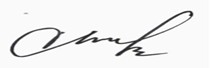 Ir. H. Chairanita Kurniarita, M.Si NIP. 19670128 199103 2 001CAMAT GUMAY TALANGSAMBUTANPuji syukur kita panjatkan kehadirat Allah Yang Maha Kuasa, atas berkah dan rahmat-Nya Publikasi “Kecamatan Gumay Talang Dalam Angka Tahun 2019” dapat diselesaikan dengan baik. Kami menyambut gembira keberadaan publikasi “Kecamatan Gumay Talang Dalam Angka Tahun 2019”. Dalam publikasi ini telah dapat menghimpun berbagai informasi (data) dari desa se-Kecamatan Gumay Talang, sehingga dapat meningkatkan pelayanan kepada masyarakat dengan cermat, cepat dan tepat.Kepada semua pihak, Cabang Dinas/Instansi di Kecamatan Gumay Talang yang telah banyak membantu kelancaran penerbitan ini kami ucapkan terima kasih. Ucapan serupa kami sampaikan kepada Badan Pusat Statistik Kabupaten Lahat yang telah memberikan bimbingan tekhnis penyajian data. Kita semua berharap agar kerjasama yang baik ini dapat diteruskan pada tahun-tahun yang akan datang. Semoga karya ini dapat bermanfaat bagi pihak-pihak yang membutuhkan.Gumay Talang,	September 2019CAMAT GUMAY TALANGSumarno, SE, M.SiNIP. 19641011 198603 1 004Dengan memanjatkan puji syukur ke hadirat Tuhan Yang Maha Esa, karena atas karunia-Nya publikasi” Kecamatan Gumay Talang Dalam Angka Tahun 2019“ ini dapat terselesaikan. Publikasi ini bertujuan untuk menggambarkan kondisi dan sarana prasarana Kecamatan Gumay Talang, yang nantinya diharapkan dapat menjadi bahan acuan baik dalam evaluasi hasil pembangunan maupun sebagai pedoman untuk perencanaan pembangunan selanjutnya.Terima kasih kami ucapkan kepada semua pihak yang telah membantu sehingga dapat terbitnya publikasi ini, dan kamipun sangat menyadari bahwa di dalam publikasi ini masih sangat banyak kekurangan, untuk itu kritik dan saran membangun kami harapkan demi penyempurnaan di masa yang akan datang.Semoga Allah Yang Maha Kuasa, memberkahi kita semua.Lahat,	September 2019BPS Kabupaten Lahat Staf IPDS,Sarah Putri Utami,S.ST NIP : 19901230 201311 2001DAFTAR ISIHalaman/Sampul Dalam......................................................................................	iKatalog .................................................................................................	iiPeta Kecamatan Kecamatan Gumay Talang .......................................	iiiPeta Per Kecamatan Gumay Talang ....................................................	ivKata Pengantar Kepala Badan Pusat Statistik Kabupaten Lahat …………….…..	vSambutan Camat Gumay Talang ………..……………………………………………………….	viKata Pengantar KSK Gumay Talang	viiDaftar Isi	viiiDaftar Tabel……………… ………………………………………….…………………………	ixDaftar Gambar…………….. ………………………………………...………………………	xvBAB I	Geografis …………... …………………………………………………………….	2BAB II	Pemerintahan ………………………………………………………………	9BAB III	Penduduk dan Ketenagakerjaan …………………………………	17BAB IV	Sosial …………………………………………………………………………..	28BAB V	Pertanian ……………………………………………………………………..	59BAB VI	Perindustrian, Pertambangan dan Energi……………………	68BAB VII	Perdagangan………………………….. ……………………………………	73BAB VIII	Transportasi dan Komunikasi………………………………………	81BAB IX	Perbandingan Antar Kecamatan…………………………………	87DAFTAR TABELHalaman2.1.2	Banyaknya	Satuan	Lingkungan	Setempat	menurut	12 Desa/Kelurahan di Kecamatan Gumay Talang, 2018……………Banyaknya Pegawai Negeri Sipil Menurut Tingkat Pendidikan	13 yang Ditamatkan dan Jenis Kelamin di Kantor Camat Gumay Talang, 2018…………………………………………………………………………Banyaknya Pegawai Negeri Sipil Menurut Golongan dan	14 Jenis Kelamin di Kantor camat Gumay Talang, 2018……………2.3.1	Kelengkapan Aparat Pemerintahan Desa menurut Desa di	15 Kecamatan Gumay Talang, 2018………………………………………….HalamanBAB III	: PendudukLuas Wilayah dan Jumlah Penduduk Pertengahan Tahun	20 Menurut Desa di Kecamatan Gumay Talang, 2018…………….Jumlah Penduduk Pertengahan Tahun	dan Rasio Jenis	21Jumlah Sekolah, Guru dan Murid pada Sekolah Lanjutan	36 Tingkat Pertama (SLTP) Negeri menurut Desa di Kecamatan Gumay Talang, 2018……………………………………………………………Jumlah Sekolah, Guru dan Murid pada Sekolah Menengah	37 Umum (SMU) Negeri menurut Desa di Kecamatan Gumay Talang, 2018………………………………………………………………………..Jumlah Sekolah, Guru dan Murid pada Raudhatul Athfal (RA)	38/ Bustanul Athfal (BA) Swasta menurut Desa di Kecamatan Gumay Talang, 2018…………………………………………………………….Jumlah Sekolah, Guru dan Murid pada Madrasah Ibtidaiyah	39 (MI) Swasta menurut Desa di Kecamatan Gumay Talang, 2018…………………………………………………………………………………….Jumlah	Sekolah,	Guru	dan	Murid	pada	Madrasah	40 Tsanawiyah (MTS) Swasta   menurut   Desa   di   Kecamatan Gumay Talang, 2018…………………………………………………………….Jumlah Sekolah, Guru dan Murid pada Madrasah Aliyah	41 (MA) Swasta menurut Desa di Kecamatan Gumay Talang, 2018…………………………………………………………….Banyaknya Fasilitas Kesehatan Menurut Desa di Kecamatan	42 Gumay Talang, 2018…………………………………………………………….Banyaknya Tenaga Kesehatan Yang Tinggal di Desa menurut	44 Desa di Kecamatan Gumay Talang, 2018……………………………..Banyaknya Pasangan Usia Subur (PUS) dan Peserta Keluarga	45 Berencana (KB) menurut Desa di Kecamatan Gumay Talang, 2018…………………………………………………………………………………….4.3.1	Jumlah Penduduk Berdasarkan Agama yang Dianut menurut	46 Desa di Kecamatan Gumay Talang, 2018……………………………..Populasi Ternak, Jumlah Ternak Dipotong, Produksi Daging	64dan Kulit menurut Jenis Ternak di Kecamatan Gumay Talang, 2018…………………………………………………………………………………..Populasi Unggas dan Produksi Telur menurut Jenis Unggas	65di Kecamatan Gumay Talang 2018……………………………………Produksi	Perikanan	(ton),	Luas		Areal	66 Pemeliharaan/Penangkapan    (ha),    dan	Jumlah	Rumah Tangga Perikanan menurut Jenis Budidaya , di Kecamatan Gumay Talang, 2018…………………………………………………………….Kecamatan di Kabupaten Lahat, 2018…………………………………..DAFTAR GAMBARHalaman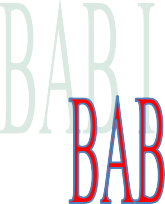 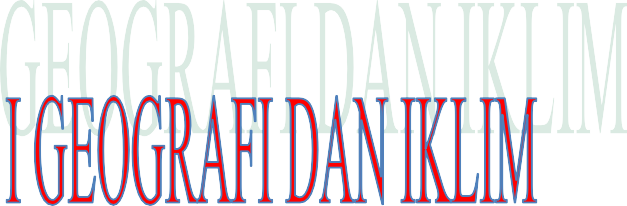 KEADAAN GEOGRAFI DAN IKLIMKeadaan GeografiKecamatan Gumay Talang merupakan kecamatan yang berbatasan langsung dengan kecamatan Lahat yang merupakan ibukota kabupaten Lahat. Secara administratif kecamatan Gumay Talang dibagi menjadi 15 wilayah desa, desa Suka Makmur merupakan desa terjauh dari ibukota kecamatan dengan jarak sejauh 25 kilometer persegi dan merupakan desa yang terluas di Wilayah Gumay Talang dengan luas 35,01 km2. Desa dengan luas wilayah terkecil yaitu Desa Tanjung Dalam dengan luas 0,30 km2 .Keadaan IklimTabel 1.2.1. menunjukkan curah hujan dan hari hujan setiap bulannya di Kecamatan Gumay Talang pada tahun 2018. Rata-rata curah hujan di Kecamatan ini adalah 198,5 mm dan rata-rata hari hujan yaitu 14,25 hari hujan. Jumlah hari hujan tertinggi terjadi di bulan November dengan 26 hari hujan, sedangkan jumlah hari hujan terendah terjadi di bulan Juli yaitu 1 (satu) hari. Sedangkan curah hujan tertinggi terjadi pada bulan Februari yaitu 429 mm, sedangkan curah hujan terendah terjadi pada bulan Juli yaitu 2 (dua) mm. Dilihat dari hari hujan dan curah hujan, bulan Agustus merupakan bulan terpanas selama tahun 2018.Gambar	1.1	Persentase Luas Wilayah Menurut Desa diKecamatan Gumay Talang , 2018Sukarami 6%Batay 6%Tanjung Beringin 6%Suka Makmur 14%Sugi Waras 11%Tanjung Periuk 6%Tanjung Karangan 7%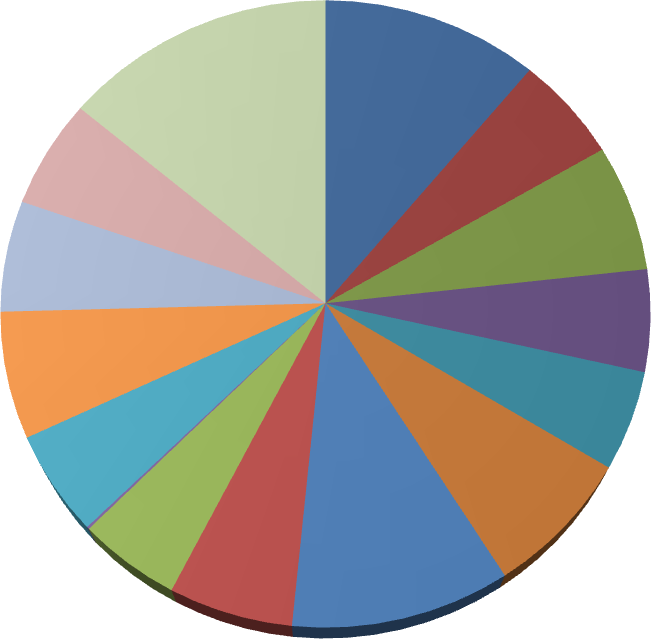 Muara Tandi 5%Darmo 5%Tanah Pilih 5%TanjungDalam0,12%Mandi Angin 5%Ngalam Baru6%Endikat Ilir 7%Tanjung Baru11%Sumber : Badan Pusat Statistik Kabupaten LahatTabel	1.1.1	Luas Wilayah Menurut Desa di KecamatanGumay Talang (Km2), 2018Desa	Luas (Km2)	Persentase (%)Sumber : Badan Pusat Statistik Kabupaten LahatTabel	1.1.2	Batas Wilayah Administrasi di KecamatanGumay Talang, 2018Arah	Perbatasan(1)	(2)Utara	Kecamatan Kikim Timur dan Kab. Musi RawasSelatan	Kecamatan Pulau Pinang dan Gumay Ulu Timur	Kecamatan LahatBarat	Kecamatan PseksuSumber : Badan Pusat Statistik Kabupaten LahatTabel	1.1.3	Jarak Dari Desa Ke Ibukota KecamatanGumay Talang menurut Desa, 2018Sumber : Badan Pusat Statistik Kabupaten LahatTabel	1.2.1	Rata-rata Jumlah Hujan dan Curah Hujan SetiapBulan di Kecamatan Gumay Talang, 2018Sumber : Dinas Pertanian kabupaten Lahat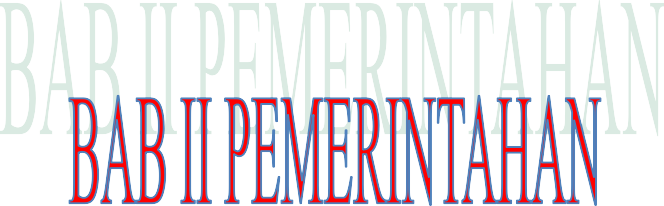 PEMERINTAHANWilayah AdministrasiDi Kecamatan Kecamatan Gumay Talang ini, semua desa berstatus definitif. Desa di kecamatan ini berjumlah 15 desa dengan dusun sebanyak 62. Desa yang memiliki jumlah dusun terbanyak ialah desa Tanah Pilih sebanyak 6 (enam) dusun. Sedangkan desa yang memiliki jumlah dusun terkecil ada 4 (empat) desa dengan jumlah 3 (tiga) dusun yaitu Batay, Tj.Dalam, Mandi Angin, dan Tj. Karangan.Keadaan Pegawai Negeri SipilPegawai negeri sipil yang ada di kantor Camat Gumay Talang tahun 2017 jumlahnya sebanyak 14 orang. Berdasarkan tingkat pendidikan jumlah PNS di kecamatan dengan pendidikan S2 sebanyak 1 (satu) orang, S1/Diploma sebanyak 10 orang, dan SMA sebanyak 3 orang. Sedangkan berdasarkan jenis kelamin dibagi menjadi 11 PNS pria dan 3 PNS wanita.Administrasi PemerintahanSecara Administrasi setiap desa di Kecamatan Gumay Talang memiliki seorang kepala desa, sekretaris desa, ketua BPD dan ketua LPMD.Semua kepala desa, sekretaris desa, ketua BPD dan ketua LPMD berjenis kelamin laki-laki. Ada tiga desa yaitu Desa Darmo, Endikat Ilir, Sugiwaras, dan Ngalam Baru yang tidak memiliki sekretaris desa.Gambar	2.1	Banyaknya Satuan Lingkungan Setempat (SLS) menurut Desa di Kecamatan Gumay Talang (dusun), 2018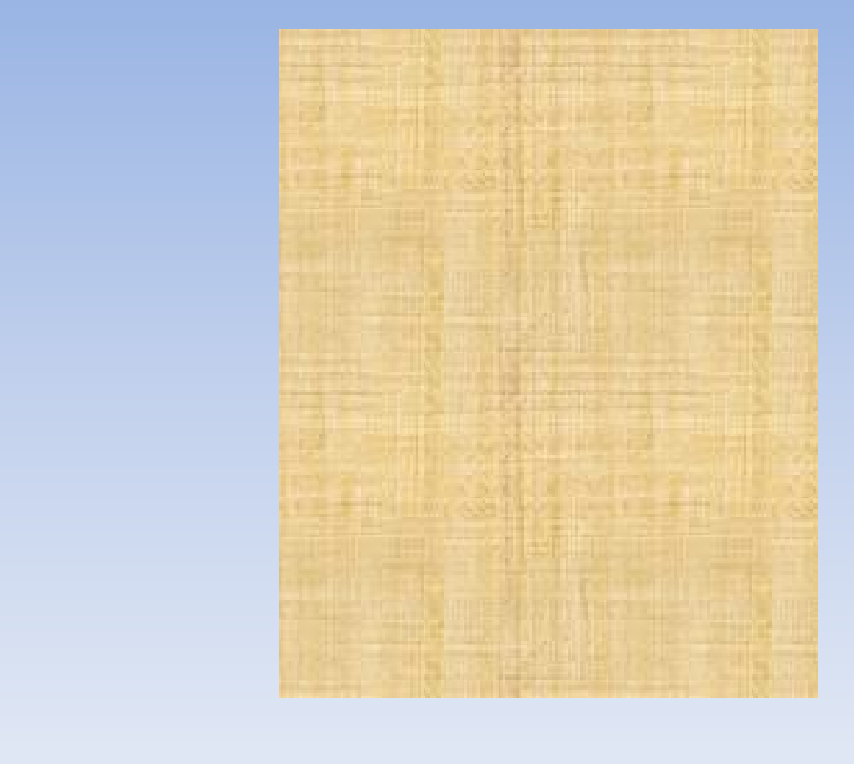 Sumber :Masing-masing DesaTabel	2.1.1	Status dan Klasifikasi Desa menurut Desa diKecamatan Gumay Talang, 2018Desa	Status	Klasifikasi(1)	(2)	(3)Sugi Waras	Desa	DefinitifTanjung Periuk	Desa	DefinitifTanjung Karangan	Desa	DefinitifMuara Tandi	Desa	DefinitifDarmo	Desa	DefinitifSumber :Masing-Masing DesaTabel	2.1.2	Banyaknya Satuan Lingkungan Setempat menurutDesadi Kecamatan Gumay Talang, 2018Jumlah 2018	62	-	-Sumber :Masing-Masing DesaTabel	2.2.1Banyaknya Pegawai Negeri Sipil Menurut Tingkat Pendidikan yang Ditamatkan dan Jenis Kelamin di Kantor Camat Gumay Talang, 2018Tingkat Pendidikan yang DitamatkanJenis KelaminLaki-laki	PerempuanJumlahSumber : Kantor Camat Gumay TalangTabel	2.2.2Banyaknya Pegawai Negeri Sipil Menurut Golongan dan Jenis Kelamin di Kantor CamatGumay Talang, 2018Jenis KelaminTabel	2.3.1	Kelengkapan Aparat Pemerintahan Desa menurutDesa di Kecamatan Gumay Talang, 2018Sumber :Masing-masing Desa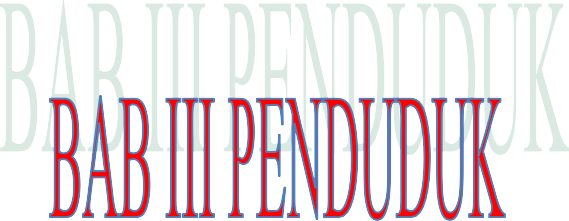 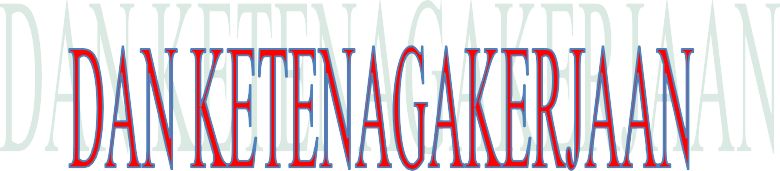 PENDUDUK DAN KETENAGAKERJAAN3.1    KependudukanPada tahun 2018 jumlah penduduk di Kecamatan Gumay Talang sebanyak 10.749 jiwa, yang terdiri dari 5.489 laki-laki dan5.260 perempuan. Berdasarkan jumlah laki-laki dan perempuan maka rasio jenis kelamin penduduk di Kecamatan ini tahun 2018 sebesar 104,35 yang artinya setiap 100 penduduk wanita terdapat105 penduduk laki-laki.Rata-rata jumlah penduduk per km2 di kecamatan ini adalah 43 jiwa per kilometer persegi. Dari jumlah penduduk berdasarkan kelompok umur, dapat   dilihat   bahwa jumlah penduduk produktif di Kecamatan Gumay Talang ini lebih banyak dibandingkan dengan jumlah kelompok tidak produktif.jumlah kematian (mortalitas) di kecamatan ini tahun 2017 sebanyak 32 orang yang terdiri dari 16 laki-laki dan 16 perempuan. Perpindahan    penduduk     (migrasi)     terdiri     dari     penduduk datang dan pergi. Tahun 2017 penduduk datang berjumlah 109 orang, yang terdiri dari 67 laki-laki dan 42 perempuan. Sedangkan penduduk pergi berjumlah 119 orang, yang terdiri 60 laki-laki dan59 perempuan.KetenagakerjaanSebagian kecil penduduk Kecamatan Gumay Talang ada yang bekerja di luar negeri sebagai Tenaga Kerja Indonesia (TKI). Tahun 2015 Jumlah penduduk Gumay Talang yang bekerja sebagai TKI yaitu sebanyak 12 orang.Terdiri dari 5 (lima) orang laki-laki dan 7 (tujuh) orang perempuan.-Gambar 3.1 Jumlah Penduduk Pertengahan Tahun   dan Kepadatan Penduduk menurut Desa di Kecamatan Gumay Talang, 2018SUKA MAKMURSUKARAMIBATAY TANJUNG BERINGIN799,0449,0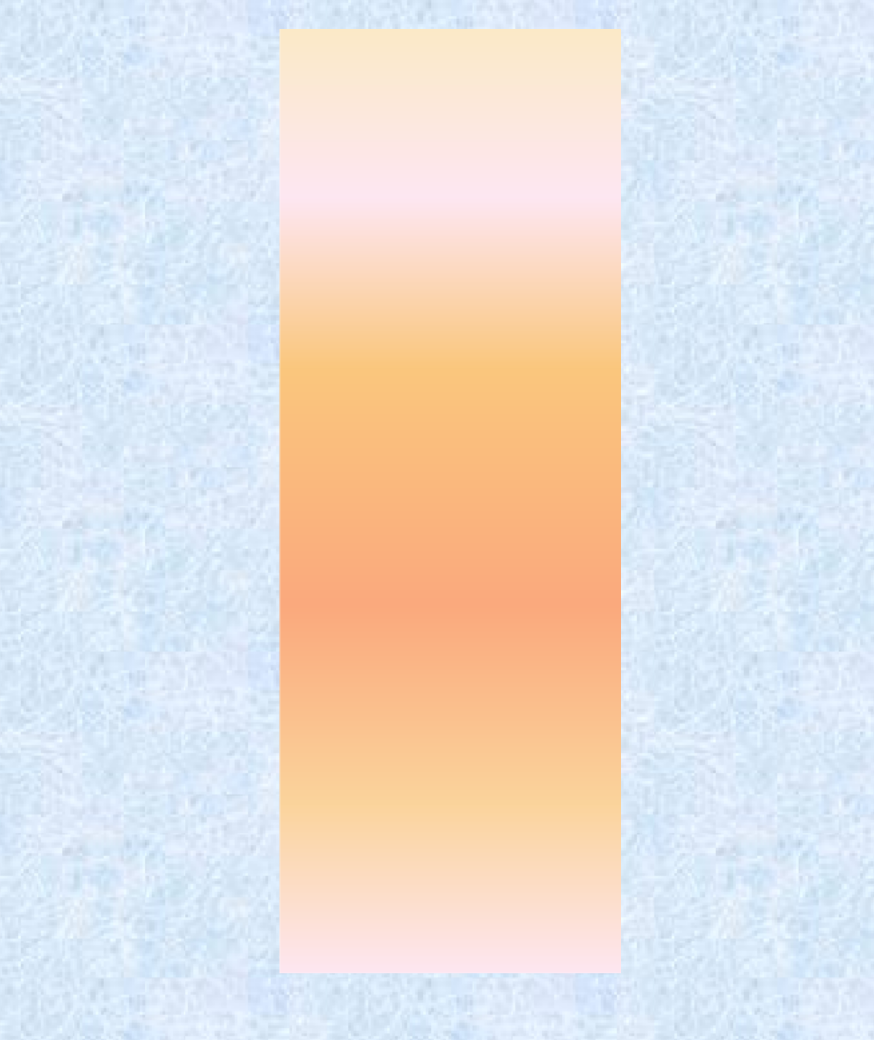 616,0240,0219,0405,0440,0627,0725,0TANAH PILIHTANJUNG DALAMMANDI ANGIN NGALAM BARU237,0177,0294,0400,0236,0175,0273,0Laki-lakiTANJUNG BARUENDIKAT ILIRDARMO MUARA TANDI TANJUNG KARANGAN431,0388,0338,0321,0205,0186,0380,0368,0330,0305,0201,0PerempuanTANJUNG PERIUKSUGI WARAS171,0403,0 410,0,0	500,0 1000,0 1500,0 2000,0Sumber : Badan Pusat Statistik Kabupaten LahatTabel	3.1.1Luas Wilayah, Jumlah Penduduk Pertengahan Tahun dan Kepadatan Penduduk menurut Desa di Kecamatan Gumay Talang, 2018Luas	Penduduk (orang)	KepadatanDesa	 		PendudukSumber : Badan Pusat Statistik Kabupaten LahatTabel	3.1.2Jumlah Penduduk Pertengahan Tahun dan Rasio Jenis Kelamin menurut Desa di Kecamatan Gumay Talang, 2018iSumber : Badan Pusat Statistik Kabupaten LahatTabel	3.1.3Jumlah Penduduk Pertengahan Tahun, Dusun Serta Rata-rata Penduduk per Dusun menurut Desa di Kecamatan Gumay Talang, 2018 	Jumlah		Rata-rataDesaPenduduk	DusunPenduduk Per Dusun(1)	(2)	(3)	(4)Sumber : Badan Pusat Statistik Kabupaten LahatTabel	3.1.4Banyaknya Penduduk Pertengahan Tahun Menurut Kelompok Umur di KecamatanGumay Talang, 2017*Kelompok Umur	Laki-laki	Perempuan	Jumlah PendudukSumber : Badan Pusat Statistik Kabupaten LahatData 2018 tidak tersediaTabel	3.1.5	Jumlah Kelahiran dan Kematian Menurut Desadi Kecamatan Gumay Talang (orang), 2017*DesaKelahiran	KematianLaki-laki	Perempuan	Laki-laki	PerempuanSumber : Masing-masing DesaData 2018 tidak tersediaTabel	3.1.6Jumlah Penduduk Datang dan Pergi dirinci menurut Desa di Kecamatan Gumay Talang (orang),2017*DesaDatang	PergiLaki-laki	Perempuan	Laki-laki	PerempuanSumber : Masing-masing DesaData 2018 tidak tersediaTabel	3.2.1		Jumlah Penduduk Yang Bekerja Sebagai TKI Menurut Desa di Kecamatan Gumay Talang, 2017*Sumber : Masing-masing DesaData 2018 tidak tersedia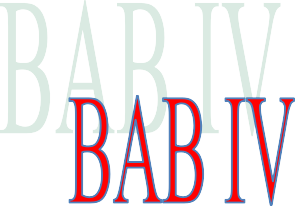 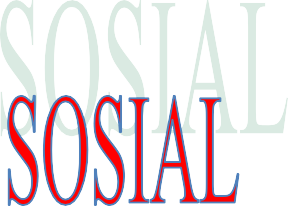 SOSIALPendidikanJumlah sekolah di Kecamatan Gumay Talang pada tahun 2018 berjumlah 19 sekolah. Sekolah di kecamatan ini terdiri dari 5 Taman Kanak-kanak (TK), 6 Sekolah Dasar (SD), 1 Sekolah Menengah Pertama (SMP), 1 Sekolah Menengah Atas (SMA), 1 Raudhatul Athfal (RA), 1 Madrasah Ibtidaiyah (MI), 1 Madrasah Tsanawiyah (MTS), dan 1 Madrasah Aliyah (MA).Semua TK berstatus swasta sedangkan semua SD berstatus negeri kecuali MI yang berstatus swasta di Desa Sukamakmur. SMP negeri Gumay Talang berada di Desa Batay sedangkan MTS berada di Desa Sukamakmur. SMA negeri Gumay Talang berada di Desa Sukarami sedangkan MA berada di Desa Sukamakmur.Kesehatan dan KBJumlah fasilitas kesehatan di Kecamatan Gumay Talang pada tahun 2018 terdiri dari 1 ( satu ) Puskesmas, 1 ( satu ) Puskesmas Pembantu, 15 Poskesdes dan 19 Posyandu. Pada sarana kesehatan tersebut tersedia tenaga kesehatan yang terdiri dari 16 orang bidan, 28 orang tenaga kesehatan dan 21orang dukun bayi. Sarana kesehatan dan tenaga kesehatan sudah tersedia di semua desa. Diharapkan penanganan akan penyakit dapat mendapatkan pertolongan utama. Namun di kecamatn ini belum terdapat dokter yang tinggal di desa. Kedepannya diharapkanpemerintah dapat menempatkan dokter yang tinggal di wilayah kecamatan Gumay Talang.Dapat dilihat pada tabel 4.2.3.Sosial LainnyaHampir seluruh penduduk Kecamatan Gumay Talang menganut agama Islam dengan jumlah masjid 19 buah, mushola 9 (sembilan) buah dan Gereja 2 (dua) buah. Sedangkan banyaknya orang cacat di Kecamatan Gumay Talang berjumlah 151 orang. Kejadian bencana alam selama tahun 2018 hanya terjadi longsor di Desa Tanjung beringin yang berbatasan langsung dengan sungai. Kejadian kejahatan tahun 2018 yaitu terjadi 5(lima) kali pencurian dan 1(satu) kali kecelakaan bermotor. Fasilitas olahraga baik permanen maupun non permanen yang tersedia di kecamatan ini yaitu 2(dua) lapangan sepak bola, 11 lapangan voli/bulutangkis dan 3(tiga) tenis meja. Di tiap desa memiliki organisasi karang taruna dengan jumlah anggota secara keseluruhan di kecamatan ini yaitu 873 orang. Jumlah kelompok pengajian sebanyak 23 kelompok, kelompok kematian sebanyak 17 kelompok, kelompok kebaktian sebanyak 2 (dua) kelompok dan terdapat 5 (lima) LSM. Sumber air minum utama penduduk berasal dari sumur dan tempat buang air sebagian besar penduduk menggunakan jamban.Gambar	4.1.	Banyaknya Sekolah menurut Jenjang Pendidikandi Kecamatan Gumay Talang, 2018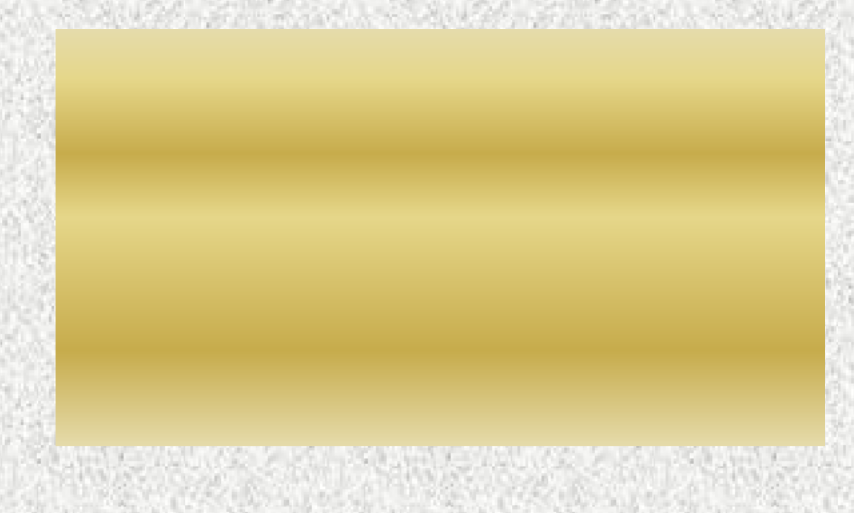 Sumber :Dinas Pendidikan dan Departemen Agama Kabupaten LahatTabel	4.1.1Banyaknya TK/RA/BA, SD/MI, SMP/MTS, SMU/MA, SMK Berdasarkan Tingkatan menurut Desa di Kecamatan Gumay Talang, 2018Sumber : Dinas Pendidikan dan Kementrian Agama Kabupaten LahatTabel	4.1.2Nama TK/RA/BA, SD/MI, SMP/MTS, SMU/MA, SMKdirinci menurut Desa di Kecamatan Gumay Talang, 2018Sumber : Dinas Pendidikan dan Kementrian Agama Kabupaten LahatLanjutan Tabel 4.1.2Desa	SLTP/MTS	SMU/MA/SMK(1)	(4)	(5)Sugi Waras	-	-Tanjung Periuk	-	-Tanjung Karangan	-	-Muara Tandi	-	-Darmo	-	-Endikat Ilir	-	-Tanjung Baru	-	-Ngalam Baru	-	-Mandi Angin	-	-Tanjung Dalam	-	-Tanah Pilih	-	-Tanjung Beringin	-	-Batay	SMPN 1 Gumay Talang	-Sukarami	-	SMAN 1 Gumay TalangSuka Makmur	MTS Al-Hikmah	MA Al-HikmahSumber : Dinas Pendidikan dan Kementrian Agama Kabupaten LahatTabel	4.1.3Jumlah Sekolah, Guru dan Murid pada Taman Kanak-Kanak (TK) Swasta menurut Desa di Kecamatan Gumay Talang 2018MuridSumber : Dinas Pendidikan Kabupaten LahatTabel	4.1.4Jumlah Sekolah, Guru dan Murid pada Sekolah Dasar (SD) Negeri menurut Desa di Kecamatan Gumay Talang, 2018Guru	MuridSumber : Dinas Pendidikan Kabupaten LahatTabel	4.1.5Jumlah Sekolah, Guru dan Murid pada Sekolah Lanjutan Tingkat Pertama (SLTP) Negeri menurut Desa di Kecamatan Gumay Talang, 2018Guru	MuridSumber : Dinas Pendidikan Kabupaten LahatTabel	4.1.6Jumlah Sekolah, Guru dan Murid pada Sekolah Menengah Umum (SMU) Negeri menurut Desa di Kecamatan Gumay Talang, 2018Guru	MuridSumber : Dinas Pendidikan Kabupaten LahatTabel	4.1.7Jumlah Sekolah, Guru dan Murid pada Raudhatul Athfal (RA) / Bustanul Athfal (BA) Swasta menurut Desa di Kecamatan Gumay Talang, 2018JumlahSumber :Kementrian Agama Kabupaten LahatTabel	4.1.8Jumlah Sekolah, Guru dan Murid pada Madrasah Ibtidaiyah (MI) Swasta menurut Desa di KecamatanGumay Talang, 2018JumlahSumber :Kementrian Agama Kabupaten LahatTabel	4.1.9Jumlah Sekolah, Guru dan Murid pada Madrasah Tsanawiyah (MTS) Swasta menurut Desa di Kecamatan Gumay Talang, 2018JumlahSumber :Kementrian Agama Kabupaten LahatTabel	4.1.10Jumlah Sekolah, Guru dan Murid pada Madrasah Aliyah (MA) Swasta menurut Desa di Kecamatan Gumay Talang, 2018JumlahSumber : Kementrian Agama Kabupaten LahatTabel	4.2.1	Banyaknya Fasilitas Kesehatan Menurut Desadi Kecamatan Gumay Talang, 2018Desa	Puskesmas	Pustu	Apotik	PraktekSumber :Puskesmas Sukarami Kecamatan Gumay TalangLanjutan Tabel 4.2.1Sumber :Puskesmas Sukarami Kecamatan Gumay TalangTabel	4.2.2Banyaknya Tenaga Kesehatan Yang Tinggal di Desa menurut Desa di Kecamatan Gumay Talang, 20189	Mandi Angin	-	1	2	1	4Sumber :Puskesmas Sukarami Kecamatan Gumay TalangTabel	4.2.3Banyaknya Pasangan Usia Subur (PUS) dan Peserta Keluarga Berencana (KB)menurut Desa di Kecamatan Gumay Talang, 2017*Desa	PUS	PESERTA KB(1)	(2)	(3)Sumber :Unit Pelaksana Teknis Dinas KB Kecamatan Gumay Talang*Data 2018 tidak tersediaTabel	4.3.1	Jumlah Penduduk Berdasarkan Agama yang Dianut menurut Desa di Kecamatan Gumay Talang, 2017Desa	Islam	KristenKristenHindu(1)	(2)Sumber : Masing-masing Desa*Data 2018 tidak tersediaLanjutan Tabel 4.3.1Desa	Budha	Konghuchu	Jumlah(1)	(6)	(7)	(8)Sugi Waras	-	-	797Tanjung Periuk	-	-	349Tanjung Karangan	-	-	399Muara Tandi	-	-	6135	Darmo	-	-	654Endikat Ilir	-	-	742Tanjung Baru	-	-	794Ngalam Baru	-	-	555Mandi Angin	-	-	345Tanjung Dalam	-	-	464Tanah Pilih	-	-	790Tanjung Beringin	-	-	45013	Batay	-	-	1 218Sukarami	-	-	871Suka Makmur	*	*	*Sumber : Masing-masing DesaTabel	4.3.2	Banyaknya Tempat Peribadatan Menurut Desadi Kecamatan Gumay Talang, 2018Desa	Masjid	MusholaSumber : Masing-masing DesaTabel	4.3.3	Banyaknya Penderita Cacat Berdasarkan Jenisnya menurut Desa di Kecamatan Gumay Talang, 2018DesaTuna NetraTuna RunguTuna WicaraTuna RunguTuna DaksaLanjutan Tabel 4.3.3DesaCacatOrang yang DipasungSumber : Masing-masing DesaTabel	4.3.4Banyaknya Kejadian Bencana Alam Berdasarkan Jenis Bencana menurut Desa di Kecamatan Gumay Talang, 2018Sumber : Masing-masing DesaTabel	4.3.5Banyaknya Kejadian Kejahatan Berdasarkan Jenisnya menurut Desa di Kecamatan Gumay Talang, 2018Sumber : Masing-masing DesaTabel	4.3.6	Banyaknya Faslitas Olahraga Menurut Desa diKecamatan Gumay Talang, 2018Tabel	4.3.7	Banyaknya Anggota Karang Taruna menurut Desa diKecamatan Gumay Talang, 2018Desa	Jumlah Anggota(1)	(2)Sugi Waras	63Tanjung Periuk	41Tanjung Karangan	36Muara Tandi	79Darmo	70Endikat Ilir	76Tanjung Baru	122Ngalam Baru	59Mandi Angin	29Tanjung Dalam	24Tanah Pilih	97Tanjung Beringin	53Batay	61Sukarami	30Suka Makmur	33Jumlah 2018	873Sumber : Masing-masing DesaTabel	4.3.8Banyaknya Organisasi MasyarakatBerdasarkan Jenisnya menurut Desa di KecamatanGumay Talang, 2018Tabel	4.3.9Fasilitas Air Minum / Memasak Sebagian Besar Masyarakat menurut Desa di Kecamatan Gumay Talang, 2018Sumber : Masing-masing DesaTabel	4.3.10Fasilitas Buang Air Besar Sebagian Besar Rumah Tangga menurut Desa di KecamatanGumay Talang, 2018DesaJamban SendiriJamban BersamaJamban UmumBukan Jamban (Sungai)(1)	(2)	(3)	(4)	(5)-	-	--	-	--	-	-Sumber : Masing-masing Desa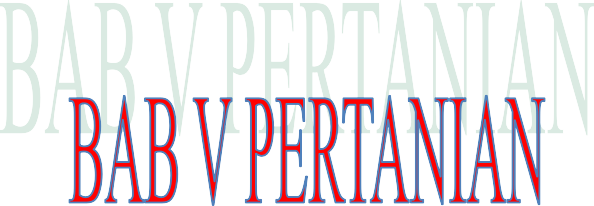 PERTANIANTanaman PanganKecamatan Gumay Talang bukanlah merupakan wilayah dengan potensi tanaman pangan.PerkebunanTahun 2018 Komoditas perkebunan utama di Kecamatan Gumay Talang ialah karet dengan luas tanam pada tahun 2018 seluas 3.639 ha (hektar). Menyusul di urutan kedua komoditi kopi dengan luas tanam masing-masing sebesar 1.135 ha. Sisanya mengusahakan kelapa sawit, kelapa, kakao, kemiri dan pinang.KehutananDi bidang kehutanan luas lahan hutan produksi terbatas di Kecamatan Gumay Talang tahun 2018 seluas 5.230,95 ha dan luas lahan hutan suaka alam dan hutan wisata adalah seluas 62,84 ha.Di wilayah kecamatan ini tidak terdapat hutan lindung, dan hutan produksi tetap.PeternakanJumlah ternak di Kecamatan Gumay Talang tahun 2018 terdiri dari sapi potong, kerbau, kambing, domba dan unggas. Jumlah sapisebanyak 693 ekor, kerbau 66 ekor, kambing 585 ekor, domba 28 ekor, dan 3186 ekor itik.PerikananPotensi perikanan tangkap di Kecamatan Gumay Talang belum terlalu dieksploitasi.Padahal potensi yang perikanan yang ada cukup memadai mengingat hampir semua desa di kecamatan ini dilewati sungai. Produksi perikanan tangkap di kecamatan ini tahun 2018 meliputi produksi di Perairan umum 0,87 ton, kolam 70,13 ton, dan sawah 29,22 ton. Total produksi perikanan tangkap di semua jenis perairan di kecamatan ini sebesar 100,22 ton.Gambar	5.2	Luas Tanaman Perkebunan menurut Komoditi diKecamatan Gumay Talang, 2018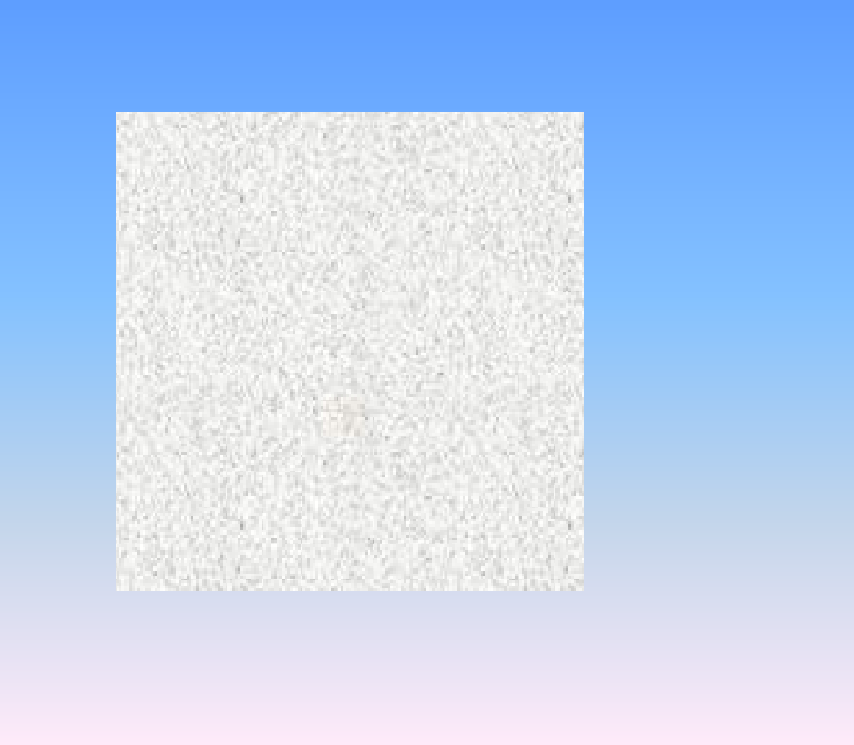 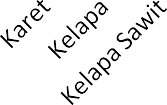 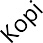 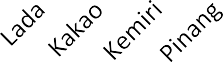 Sumber : Badan Pusat Statistik Kabupaten LahatTabel	5.2.1Luas Tanam dan Produksi Tanaman Perkebunan menurut Komoditi Perkebunandi Kecamatan Gumay Talang, 2018Sumber : Dinas Pertanian Kabupaten LahatTabel	5.3.1	Luas Hutan Menurut Fungsinyadi Kecamatan Gumay Talang (ha), 2018Jenis Hutan	Luas(1)	(2)Hutan Lindung	-Hutan Produksi Tetap	-Hutan Produksi Terbatas	62,84Hutan Suaka Alam dan Hutan Wisata	5 230,95Sumber : Dinas Kehutanan dan Perkebunan Kabupaten LahatTabel	5.4.1Populasi Ternak, Jumlah Ternak Dipotong, Produksi Daging dan Kulit menurut Jenis Ternak di Kecamatan Gumay Talang , 2018Jenis TernakPopulasi (ekor)Ternak dipotong (ekor)Produksi Daging (Kg)(1)	(2)	(3)	(4)Sumber : Dinas Perikanan dan Peternakan Kabupaten LahatTabel	5.4.2	Populasi Unggas dan Produksi Telur menurut JenisUnggasdi Kecamatan Gumay Talang , 2018Sumber : Dinas Perikanan dan Peternakan Kabupaten LahatTabel	5.5.1Produksi Perikanan (ton), Luas Areal Pemeliharaan/Penangkapan (ha), dan Jumlah Rumah Tangga Perikanan menurut Jenis Budidaya , di Kecamatan Gumay Talang, 2018Sumber : Dinas Pertanian Kabupaten Lahat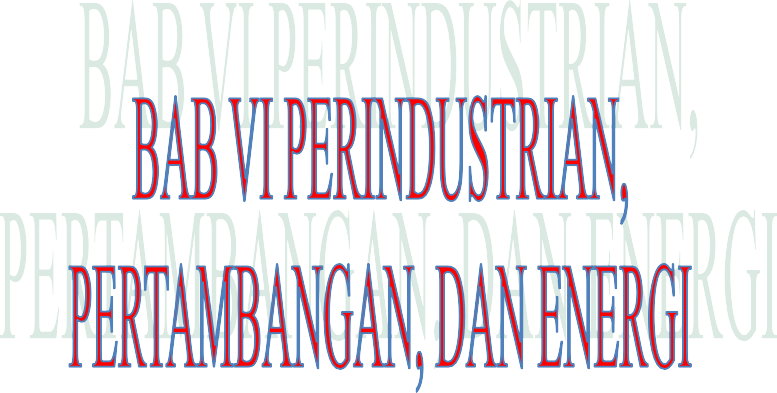 PERINDUSTRIAN, PERTAMBANGAN, DAN ENERGIPerindustrianBidang perindustrian di Kecamatan Gumay Talang tidak terlalu dominan. Pada tahun 2018 terdapat 2 (dua) industri kayu di Desa Sukarami, 1 (satu) industri anyaman di Desa Sukamakmur, 3 (tiga) industri makanan dan minuman di Desa Sugiwaras, Ngalam Baru dan Batay. Industri gerabah dan pakaian jadi belum ada di kecamatan ini. Diharapkan ke depannya perindustrian dapat lebih berkembang di kecamatan ini, agar kreatifitas penduduk dapat terasah dan dapat memunculkan sumber pendapatan baru sebagai sumber ekonomi kreatif.EnergiTahun 2018 seluruh desa di Kecamatan Gumay Talang sudah dialiri listrik. Tahun 2018 Jumlah keluarga pelanggan listrik di kecamatan ini sebanyak 3.465 rumah. Pelanggan listrik terbanyak terdapat di Desa Sukamakmur yaitu sebanyak 525 keluarga. Sedangkan jumlah pelanggan listrik terkecil ada di Desa Tanjung Beringin dengan jumlah pengguna listrik 116 keluarga.Gambar	6.1	Persentase Jumlah Industri Menurut Jenisnya di Kecamatan Gumay Talang, 2018 (%)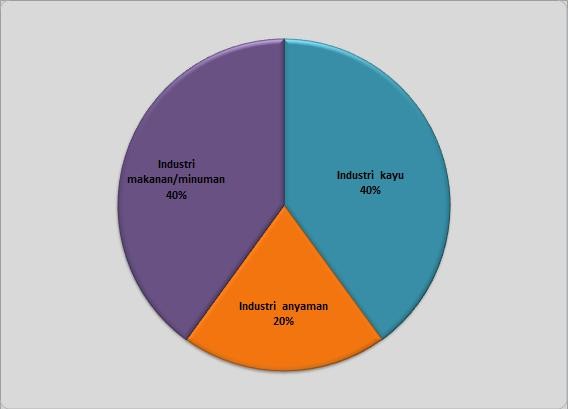 Sumber : Masing-masing desaTabel	6.1.1	Jumlah Industri Berdasarkan Jenisnya menurutDesa di Kecamatan Gumay Talang, 2018Desa	Industri KayuIndustri AnyamanIndustri Makanan &Industri GerabahIndustri Pakaian JadiTabel	6.2.1Jumlah Desa Terjangkau Listrik dan Jumlah KeluargaPengguna Listrik menurut Desa di Kecamatan Gumay Talang, 2017*Sumber : PLN area Lahat*data 2018 tidak tersedia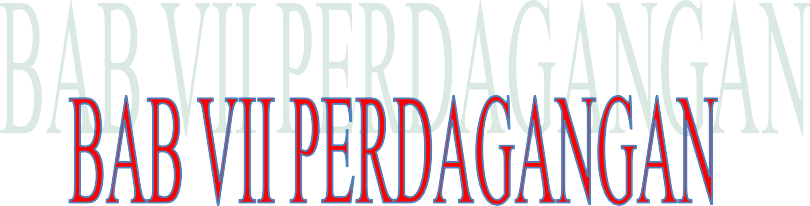 PERDAGANGANSektor perdagangan merupakan sektor yang sangat berperan penting pada perkembangan perekonomian penduduk. Semakin maju sektor perdagangannya maka semakin tinggi tingkat perekonomiannya. Di Kecamatan Gumay Talang terdapat beberapa sarana perdagangan yang meliputi 186 warung manisan,43 kedai makanan/minuman, 2 (dua) rumah makan, dan 4 (empat) pasar kalangan. Kios belum terdapat di kecamatan ini. Sektor perdagangan belum terlalu berkembang di kecamatan ini mengingat kecamatan ini jaraknya dekat dengan ibukota kabupaten. Sehingga dalam hal pembelian barang- barang, penduduknya lebih memilih untuk pergi ke ibukota kabupaten karena lebih lengkap jenis barang perdagangannya.Selain itu terdapat 13 bengkel dan 1 (satu) koperasi.Gambar	7.1	Banyaknya Sarana Perdagangan menurut Jenisnya di Kecamatan Gumay Talang, 2018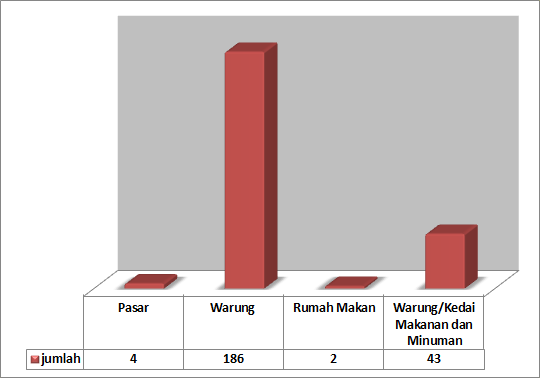 Sumber : Masing-masing DesaTabel	7.1.1	Banyaknya Sarana Perdagangan Menurut Jenisnyadi Kecamatan Gumay Talang, 2018Warung/Kedai Makanan danMinuman	43Jumlah 2018	235Sumber : Masing-masing DesaTabel	7.1.2	Banyaknya Pasar Berdasarkan Jenisnya menurutDesa di Kecamatan Gumay Talang, 2018Desa	Pasar Inpres		Pasar SwadayaKalangan(1)	(2)	(3)	(4)Jumlah 2018	-	-	4Sumber : Masing-masing DesaTabel	7.1.3Banyaknya Sarana Perekonomian Berdasarkan Jenisnya menurut Desa di KecamatanGumay Talang, 2018Sumber : Masing-masing DesaTabel	7.1.4		Jumlah Koperasi Berdasarkan Jenis Koperasi menurut Desa di Kecamatan Gumay Talang, 2018Jenis KoperasiSumber : Masing-masing DesaLanjutan Tabel	7.1.4Sumber : Masing-masing Desa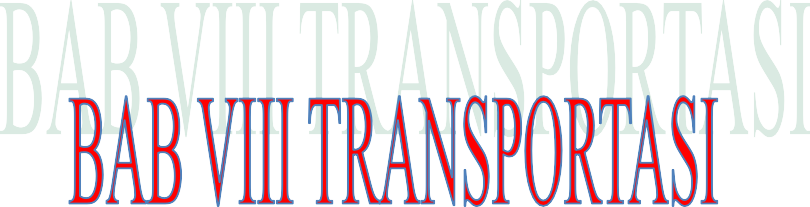 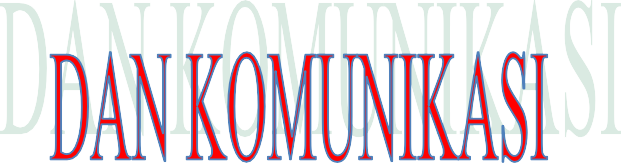 TRANSPORTASI, KOMUNIKASITransportasiJalan merupakan syarat utama lancarnya transportasi di suatu wilayah. Di Kecamatan Gumay Talang ini sudah tidak ada lagi permukaan jalan terluas dari tanah. Sudah sebagian besar permukaan jalan terluas di desa-desa diperkeras dan diaspal. Ada (sembilan) desa permukaan jalan terluasnya yang diperkeras, sisanya sebagian besar sudah diaspal.KomunikasiAlat komunikasi yang ada sekarang ini sudah semakin canggih. Sebagian besar pelosok wilayah desa sudah terjangkau oleh sinyal telepon genggam sebagai sarana komunikasi yang sangat penting. Ada4 (empat) tower yang ada di kecamatan ini yang berada di desa sugiwaras, sukarami dan sukamakmur.Gambar	8.1	Persentase Jenis Permukaan Jalan Terluas di Kecamatan Gumay Talang, 2018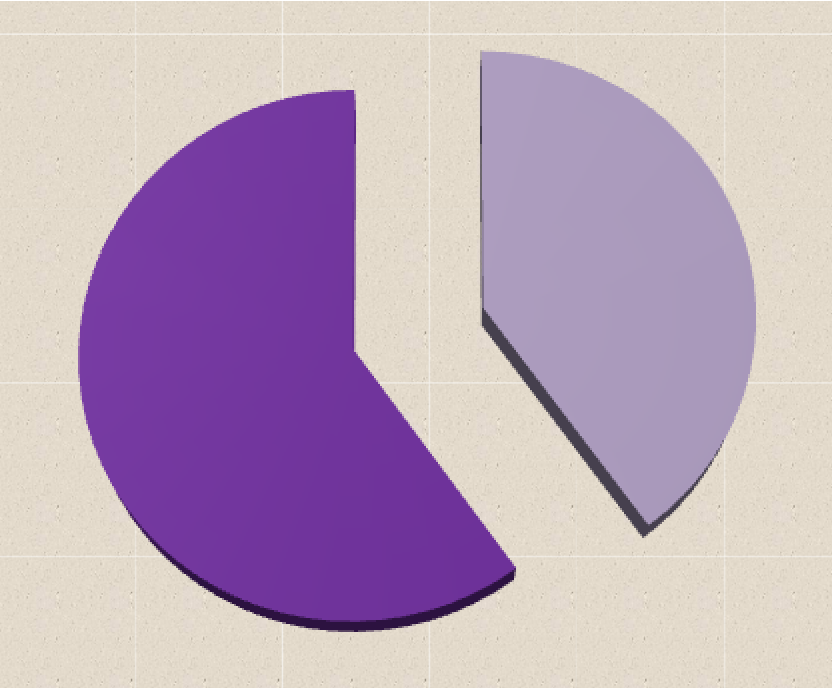 Sumber : Masing-masing DesaTabel	8.1.1	Jenis Permukaan Jalan Terluas menurut Desa diKecamatan Gumay Talang, 2018Sumber : Masing-masing DesaTabel	8.2.1		Banyaknya Fasilitas Pos dan Telekomunikasi menurut Desa di Kecamatan Gumay Talang, 2018DesaWartel/Telepon Koin/ TeleponPosling	WarnetPos Pemban tuMenara BTS/Telepon SelulerSumber : Masing-masing DesaTabel	8.2.2	Keberadaan Sinyal Telepon Genggam menurut Desadi Kecamatan Gumay Talang, 2018Sumber : Masing-masing Desa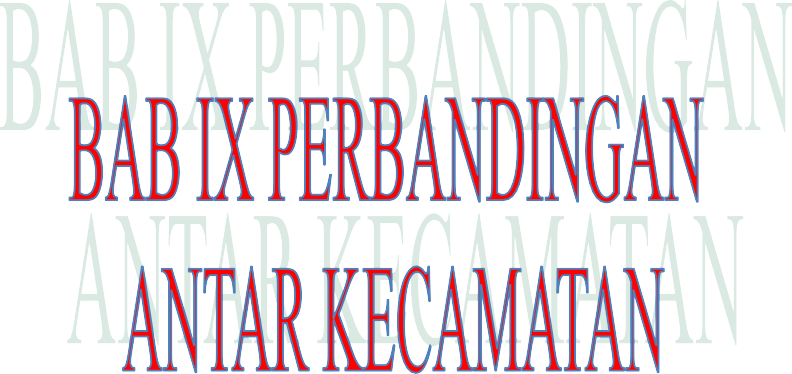 PERBANDINGAN ANTAR KECAMATANBeberapa indikator yang dapat digunakan untuk melihat perbandingan antar kecamatan adalah indikator sosial yang dapat dilihat dari geografi berupa luas wilayah dan kependudukannya.Dilihat dari luas kecamatan, dari dua puluh empat kecamatan yang ada di Kabupaten Lahat, kecamatan yang terluas adalah Kecamatan Kikim Timur dengan luas wilayah 564,45 km2. Dan kecamatan dengan luas wilayah terkecil adalah Kecamatan Muara Payang, dengan luas wilayah 37,50 km2.Dari kependudukan, jumlah penduduk terbanyak adalah di Kecamatan Lahat sebesar 106.087 jiwa, dan jumlah penduduk terkecil adalah Kecamatan Gumay Ulu dengan jumlah 5.475 jiwa. Berdasarkan seks rasio Kabupaten Lahat sebesar 104,2, mengindikasikan bahwa jumlah penduduk laki-laki disebagian besar atau bahkan disemua kecamatan lebih banyak dibandingkan dengan jumlah penduduk perempuan.Gambar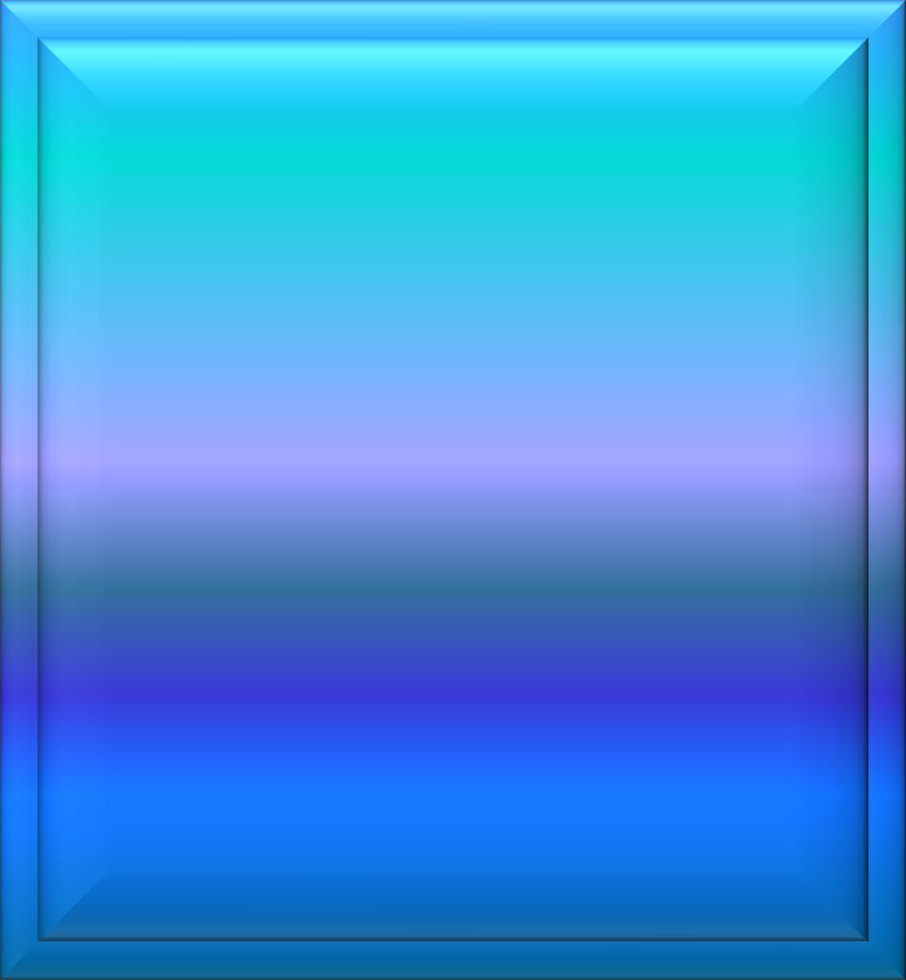 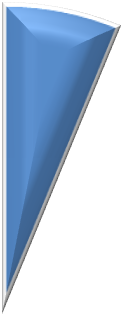 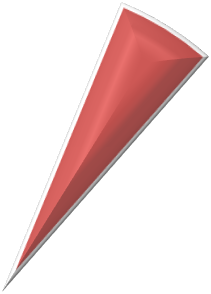 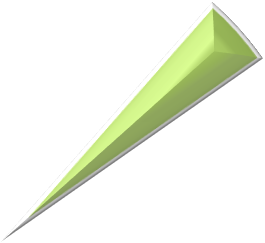 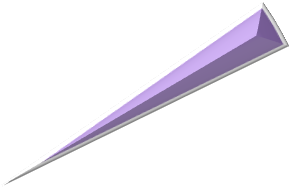 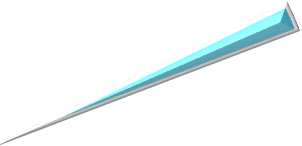 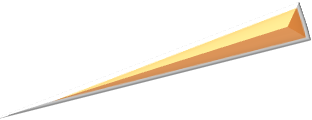 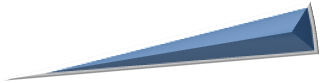 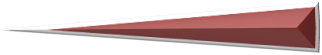 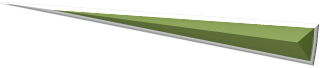 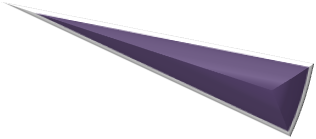 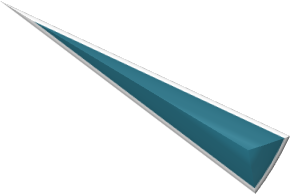 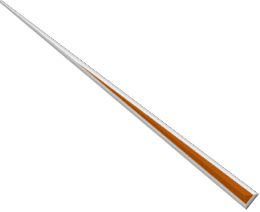 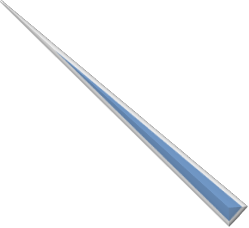 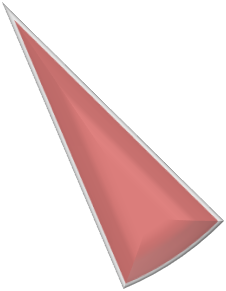 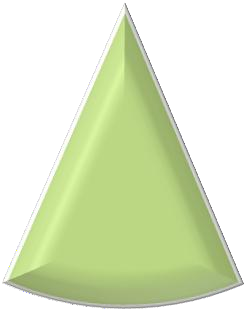 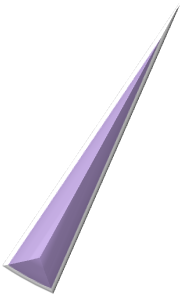 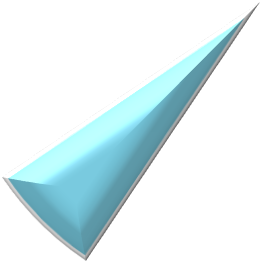 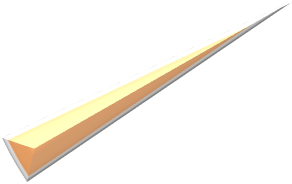 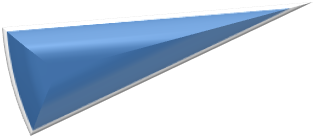 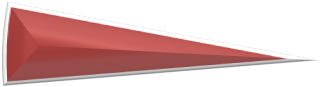 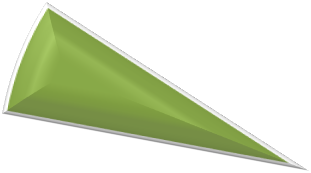 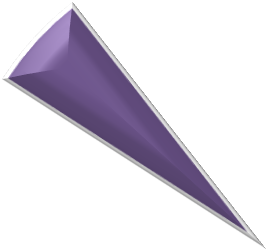 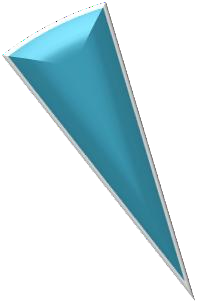 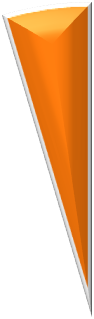 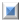 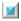 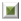 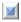 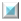 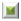 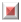 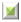 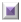 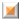 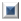 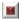 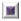 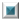 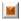 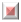 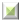 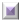 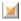 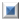 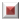 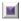 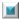 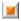 9.1	Luas Wilayah Menurut Kecamatan di Kabupaten Lahat, 2018Tabel	9.1	Luas Wilayah menurut Kecamatandi Kabupaten Lahat, 2018Tabel	9.2Jumlah Penduduk Pertengahan Tahun dan Sex Rasio Menurut Kecamatan dan Jenis Kelamin di Kabupaten 	Lahat, 2018	Kecamatan	 	Penduduk Pertengahan Tahun		Sex RasioLaki-Laki	Perempuan	Jumlah	(%)(1)	(2)	(3)	(4)	(5)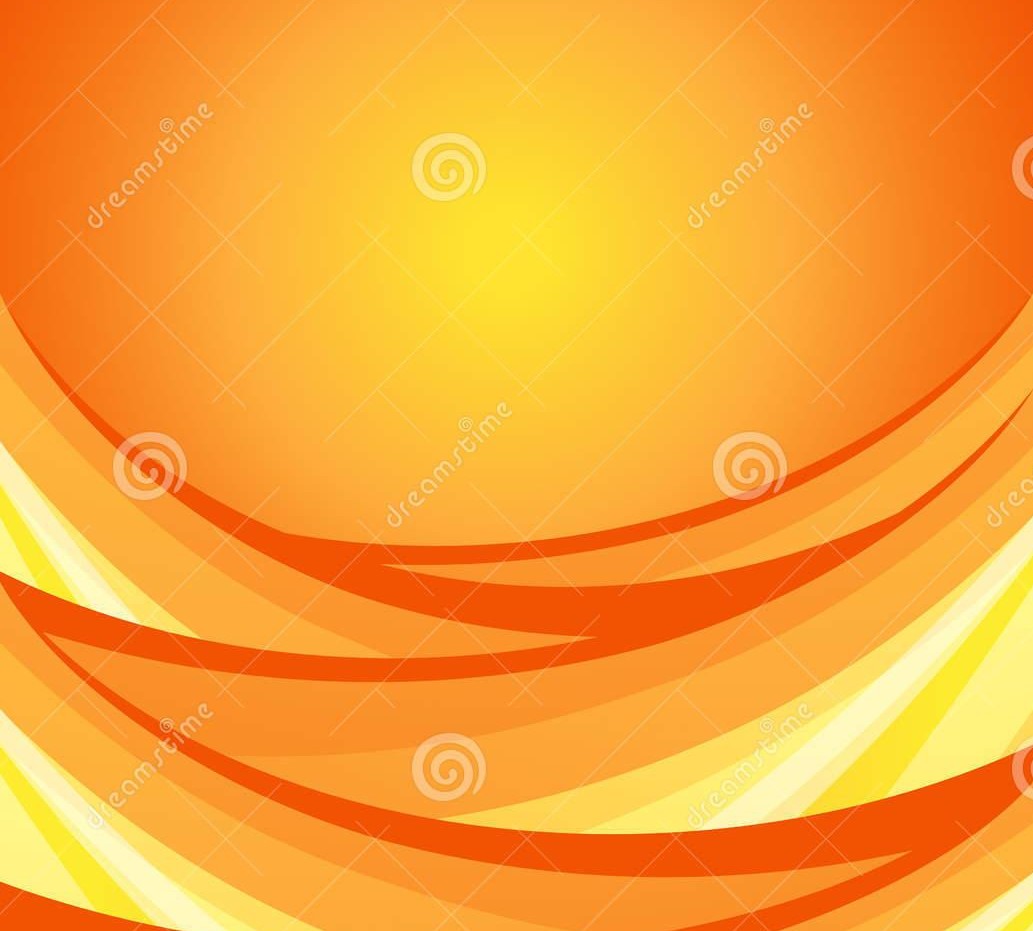 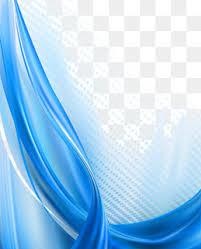 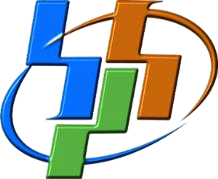 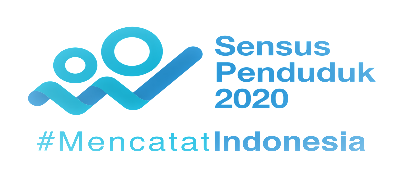 DATAMENCERDASKAN BANGSABadanPusat Statistik Kabupaten LahatJl. Bandar Jaya Lk. III LahatTlp. (0731) 321416, Fax (731) 321416E-mail : bps@1604@mailhost.bps.go.idBAB I1.1.1: Keadaan GeografisLuas Wilayah Menurut Desa di Kecamatan Gumay Talang4(Km2), 2018 ………………………………………………………………………...1.1.2Batas Wilayah Administrasi di Kecamatan Gumay Talang,52018……………………………………………………………………………………1.1.3Jarak Dari Desa Ke Ibukota Kecamatan Gumay Talang6menurut Desa, 2018…………………………………………………………….1.2.1Rata-rata Jumlah Hujan dan Curah Hujan Setiap Bulan di7Kecamatan Gumay Talang, 2018………………………………………….BAB II: Pemerintahan2.1.1Status dan Klasifikasi Desa menurut Desa di Kecamatan11Gumay Talang, 2018…………………………………………………………….3.1.3Kelamin menurut Desa di Kecamatan Gumay Talang, 2018….Jumlah Penduduk Pertengahan Tahun, Dusun Serta Rata-22rata Penduduk per Dusun menurut Desa di KecamatanGumay Talang, 2018……………………………………………………………3.1.4Banyaknya	Penduduk	Pertengahan	Tahun	Menurut Kelompok Umur di Kecamatan Gumay Talang, 2017……………233.1.5Jumlah Kelahiran dan Kematian Menurut Desa di Kecamatan Gumay Talang, 2018…………………………………………………………….243.1.6Jumlah Penduduk Datang dan Pergi dirinci menurut Desa di Kecamatan Gumay Talang, 2017…………………………………………253.2.1Jumlah Penduduk Yang Bekerja Sebagai TKI Menurut Desa di Kecamatan Gumay Talang, 2017…………………………………………26BAB IV: Sosial4.1.1Banyaknya TK/RA/BA, SD/MI, SMP/MTS, SMU/MA, SMK Berdasarkan Tingkatan menurut Desa di Kecamatan Gumay Talang, 2018 ………………………………………………………………………..314.1.2Nama TK/RA/BA, SD/MI, SMP/MTS, SMU/MA, SMK dirinci32menurut Desa di Kecamatan Gumay Talang, 2018……………..4.1.3Jumlah Sekolah, Guru dan Murid pada Taman Kanak-Kanak (TK) Swasta menurut Desa di Kecamatan Gumay Talang 2018…………………………………………………………………………………….344.1.4Jumlah Sekolah, Guru dan Murid pada Sekolah Dasar (SD) Negeri menurut Desa di Kecamatan Gumay Talang, 2018……354.3.2Banyaknya	Tempat	Peribadatan	Menurut	Desa	di Kecamatan Gumay Talang, 2018…………………………………………..484.3.3Banyaknya Penderita Cacat Berdasarkan Jenisnya menurut Desa di Kecamatan Gumay Talang, 2018……………………………..494.3.4Banyaknya Kejadian Bencana Alam Berdasarkan Jenis Bencana menurut Desa di Kecamatan Gumay Talang, 2018…514.3.5Banyaknya	Kejadian	Kejahatan	Berdasarkan	Jenisnya menurut Desa di Kecamatan Gumay Talang, 2018……………….524.3.6Banyaknya Faslitas Olahraga Menurut Desa di Kecamatan Gumay Talang, 2018…………………………………………………………….534.3.7Banyaknya	Karang	Taruna	Berdasarkan	Klasifikasinya menurut Desa di Kecamatan Gumay Talang, 2018………………544.3.8Banyaknya Organisasi Masyarakat Berdasarkan Jenisnya55menurut Desa di Kecamatan Gumay Talang, 2018……………..4.3.9Fasilitas Air Minum / Memasak Sebagian Besar Masyarakat menurut Desa di di Kecamatan Gumay Talang, 2018……………564.3.10Tempat Buang Air Besar Sebagian Besar Rumah Tangga menurut Desa di Kecamatan Gumay Talang, 2018……………….57BAB V: Pertanian5.1.1Luas Tanam dan Produksi Tanaman Perkebunan menurut62Komoditi Perkebunandi Kecamatan Gumay Talang, 2018….5.3.1Luas Hutan Menurut Fungsinyadi Kecamatan Gumay Talang63(ha), 2018…………………………………………………………………………….BAB VI: Perindustrian, Pertambangan, dan Energi6.1.1Jumlah Industri Berdasarkan Jenisnya menurut Desa di Kecamatan Gumay Talang, 2018…………………………………………706.2.1Jumlah Desa Yang Telah Terjangkau Listrik dan Pelanggan menurut Desa di Kecamatan Gumay Talang, 2018………………71BAB VII: Perdagangan7.1.1Banyaknya Sarana Perdagangan Menurut Jenisnya di Kecamatan Gumay Talang, 2018…………………………………………..757.1.2Banyaknya Pasar Menurut Jenisnya di Kecamatan Gumay Talang, 2018…………………………………………………………………………767.1.3Banyaknya Sarana Perekonomian Jenisnya di Kecamatan Gumay Talang, 2018…………………………………………………………….777.1.4Jumlah Koperasi Berdasarkan Jenis Koperasi menurut desa di Kecamatan Gumay Talang, 2018……………………………………..78BAB VIII8.1.1: Transportasi dan KomunikasiJenis Permukaan Jalan Terluas menurut desa di Kecamatan83Gumay Talang, 2018…………………………………..……………………….8.2.1Banyaknya Fasilitas Pos dan Telekomunikasi menurut desa di Kecamatan Gumay Talang, 2018……………………………………..848.2.2Keberadaan Sinyal Telepon Genggam menurut desa di Kecamatan Gumay Talang, 2018……………………………….…………85BAB IX: Perbandingan Antar Kecamatan9.1Luas Wilayah menurut Kecamatan di Kabupaten Lahat, 2018899.2Jumlah   Penduduk   dan   Rasio   Jenis   Kelamin	menurut90Gambar 1.1Persentase Luas Wilayah Menurut Desa di Kecamatan Gumay Talang , 2018………………………………………………………3Gambar 2.1Banyaknya Satuan Lingkungan Setempat (SLS) menurut10Desa di Kecamatan Gumay Talang (dusun), 2018……………Gambar 3.1Piramida	Penduduk	Berdasarkan    Kelompok	Umur19Kecamatan Gumay Talang, 2018…………………………………….Gambar 4.1Banyaknya Sekolah menurut Jenjang Pendidikan di Kecamatan Gumay Talang, 2018……………………………………29Gambar 5.1Luas Tanaman dan produksi Perkebunan menurut Komoditi di Kecamatan Gumay Talang, 2018.................61Gambar 6.1Persentase    Jumlah    Industri    Menurut    Jenisnya	di Kecamatan Gumay Talang, 2018 (%)……………………………..69Gambar 7.1Banyaknya Sarana Perdagangan menurut Jenisnya di Kecamatan Gumay Talang, 2018…………………………………….74Gambar 8.1Persentase Jenis Permukaan Jalan Terluas di Kecamatan Gumay Talang, 2018……………………………………………………….82Gambar 9.1Luas Wilayah Menurut Kecamatan di Kabupaten Lahat,2018………………………………………………………………………88(1)(2)(3)1Sugi Waras27,8511,162Tanjung Periuk13,795,523	Tanjung Karangan3	Tanjung Karangan16,396,574	Muara Tandi4	Muara Tandi13,135,265	Darmo5	Darmo12,755,116	Endikat Ilir6	Endikat Ilir18,417,387	Tanjung Baru7	Tanjung Baru26,4610,608	Ngalam Baru8	Ngalam Baru156,019	Mandi Angin9	Mandi Angin12,464,9910	Tanjung Dalam10	Tanjung Dalam0,30,1211	Tanah Pilih11	Tanah Pilih13,325,3412	Tanjung Beringin12	Tanjung Beringin16,286,5213	Batay13	Batay14,345,7414	Sukarami14	Sukarami14,125,6615	Suka Makmur15	Suka Makmur35,0114,03Jumlah 2018Jumlah 2018249,61100,00DesaIbukota Kecamatan (km)(1)(2)1Sugi Waras3,002Tanjung Periuk2,003Tanjung Karangan3,004Muara Tandi2,505Darmo1,506Endikat Ilir1,507Tanjung Baru2,008Ngalam Baru0,509Mandi Angin1,0010Tanjung Dalam0,5011Tanah Pilih0,5012Tanjung Beringin1,0013Batay2,0014Sukarami0,2015Suka Makmur25,00BulanJumlah Hujan (Hari)Curah Hujan (mm)(1)(2)(3)Januari1174Februari21429Maret21378April16153Mei14172Juni12194Juli12Agustus9108September9178Oktober14210November26281Desember172046	Endikat Ilir	DesaDefinitif7	Tanjung Baru	DesaDefinitif8	Ngalam Baru	DesaDefinitif9	Mandi Angin	DesaDefinitif10	Tanjung Dalam	DesaDefinitif11	Tanah Pilih	DesaDefinitif12	Tanjung Beringin	DesaDefinitif13	Batay	DesaDefinitif14	Sukarami	DesaDefinitif15	Suka Makmur	DesaDefinitifDesa/KelurahanDesa/KelurahanDusunRTRW(1)(1)(2)(3)(4)1Sugi Waras5--2Tanjung Periuk4--3Tanjung Karangan3--4Muara Tandi4--5Darmo4--6Endikat Ilir5--7Tanjung Baru5--8Ngalam Baru4--9Mandi Angin3--10Tanjung Dalam3--11Tanah Pilih6--12Tanjung Beringin4--13Batay3--14Sukarami4--15Suka Makmur5--(1)(2)(3)(4)SMP---SMA3-3S17310S21-1Jumlah 201811314Desa	KepalaDesa	KepalaDesa	KepalaSekretarisKetuaKetuaDesaDesaBPDLPMD(1)(2)(3)(4)(5)1Sugi Waras√-√√2Tanjung Periuk√√√√3Tanjung Karangan√√√√4Muara Tandi√√√√5Darmo√-√√6Endikat Ilir√-√√7Tanjung Baru√√√√8Ngalam Baru√-√√9Mandi Angin√√√√10Tanjung Dalam√√√√11Tanah Pilih√√√√12Tanjung Beringin√√√√13Batay√√√√14Sukarami√√√√15Suka Makmur√√√√1	Sugi Waras	8135162.602	Tanjung Periuk	357489.253	Tanjung Karangan	4063135.334	Muara Tandi	6264156.505	Darmo	6684167.06	Endikat Ilir	7565151.207	Tanjung Baru	8115162.208	Ngalam Baru	5674141.759	Mandi Angin	3523117.3310	Tanjung Dalam	4733157.6711	Tanah Pilih	8056134.1712	Tanjung Beringin	4594114.7513	Batay	1 2433414.3314	Sukarami	8894222.2515	Suka Makmur	1 5245304.80Jumlah 2018	10 74962173.37(1)(1)(2)(3)(4)(5)1Sugi Waras43102Tanjung Periuk02103Tanjung Karangan00004Muara Tandi23015Darmo1511336Endikat Ilir35127Tanjung Baru23208Ngalam Baru24029Mandi Angin230010Tanjung Dalam000011Tanah Pilih462212Tanjung Beringin231013Batay672214Sukarami621115Suka Makmur4923Jumlah 201752611616(1)(1)(2)(3)(4)(5)1Sugi Waras20332Tanjung Periuk00023Tanjung Karangan00004Muara Tandi10305Darmo1614466Endikat Ilir30447Tanjung Baru32638Ngalam Baru10319Mandi Angin004310Tanjung Dalam12101111Tanah Pilih103212Tanjung Beringin003413Batay108121914Sukarami12102015Suka Makmur17631Jumlah 201767426059DesaLaki-lakiPerempuanJumlah(1)(2)(3)(4)1Sugi Waras0002Tanjung Periuk0003Tanjung Karangan0114Muara Tandi4265Darmo0006Endikat Ilir0007Tanjung Baru1238Ngalam Baru0009Mandi Angin01110Tanjung Dalam00011Tanah Pilih01112Tanjung Beringin00013Batay00014Sukarami00015Suka Makmur022Jumlah 2017Jumlah 20175712Desa	TK/RA/BASD/MISMP/MTSSMU/MASMK(1)	(2)(3)(4)(5)(6)1	Sugi Waras	-1---2	Tanjung Periuk	-----3	Tanjung Karangan	1----4	Muara Tandi	-----5	Darmo	-2---6	Endikat Ilir	1----7	Tanjung Baru	-----8	Ngalam Baru	-----9	Mandi Angin	-----10	Tanjung Dalam	11---11	Tanah Pilih	-----12	Tanjung Beringin	-----13	Batay	-11--14	Sukarami	1--1-15	Suka Makmur	1211-Jumlah 2018	57220DesaTK/RA/BASD/MI(1)(2)(3)1Sugi Waras-SDN 3 Gumay Talang2Tanjung Periuk--3Tanjung KaranganTK Aisyah-4Muara Tandi--5Darmo-SDN 1 Gumay TalangSDN 4 Gumay Talang6Endikat IlirTK YPB-7Tanjung Baru--8Ngalam Baru--9Mandi Angin--10Tanjung DalamTK SyailendraSDN 2 Gumay Talang11Tanah Pilih--12Tanjung Beringin--13Batay-SDN 5 Gumay Talang14SukaramiTK Al-Bady-15Suka MakmurRA Al-HikmahSDN 6 Gumay TalangMI Al-HikmahDesa	SekolahGuruLaki-LakiPerempuan(1)	(2)(3)(4)(5)1	Sugi Waras	----2	Tanjung Periuk	----3	Tanjung Karangan	1623234	Muara Tandi	----5	Darmo	----6	Endikat Ilir	11123167	Tanjung Baru	----8	Ngalam Baru	----9	Mandi Angin	----10	Tanjung Dalam	1711711	Tanah Pilih	----12	Tanjung Beringin	----13	Batay	214201614	Sukarami	----15	Suka Makmur	----Jumlah 2018	5387762Desa	SekolahLaki-LakiPerempuanLaki-LakiPerempuan(1)	(2)(3)(4)(5)(6)1	Sugi Waras	SDN 33963602	Tanjung Periuk	-----3	Tanjung Karangan	-----4	Muara Tandi	-----5	Darmo	SDN 1 &415493553156	Endikat Ilir	-----7	Tanjung Baru	-----8	Ngalam Baru	-----9	Mandi Angin	-----10	Tanjung Dalam	SDN 22141058911	Tanah Pilih	-----12	Tanjung Beringin	-----13	Batay	SDN 5212595714	Sukarami	-----15	Suka Makmur	SDN 67109370Jumlah 2018	62994675591Desa	SekolahLaki-LakiPerempuanLaki-LakiPerempuan(1)	(2)(3)(4)(5)(6)1	Sugi Waras	-----2	Tanjung Periuk	-----3	Tanjung Karangan	-----4	Muara Tandi	-----5	Darmo	-----6	Endikat Ilir	-----7	Tanjung Baru	-----8	Ngalam Baru	-----9	Mandi Angin	-----10	Tanjung Dalam	-----11	Tanah Pilih	-----12	Tanjung Beringin	-----13	Batay	192424622314	Sukarami	-----15	Suka Makmur	-----Jumlah 2018	1924246223Desa	SekolahLaki-LakiPerempuanLaki-LakiPerempuan(1)	(2)(3)(4)(5)(6)1	Sugi Waras	-----2	Tanjung Periuk	-----3	Tanjung Karangan	-----4	Muara Tandi	-----5	Darmo	-----6	Endikat Ilir	-----7	Tanjung Baru	-----8	Ngalam Baru	-----9	Mandi Angin	-----10	Tanjung Dalam	-----11	Tanah Pilih	-----12	Tanjung Beringin	-----13	Batay	-----14	Sukarami	1141819521515	Suka Makmur	-----Jumlah 2018	11418195215PraktekPoskesPolinPosyan	TokoPosyan	TokoDesa	DokterdesdesduObat/Jamu(1)	(2)(3)(4)(5)(6)1	Sugi Waras	-1-1-2	Tanjung Periuk	-1-2-3	Tanjung Karangan	-1-1-4	Muara Tandi	-1-1-5	Darmo	-1-1-6	Endikat Ilir	-1-2-7	Tanjung Baru	-1-1-8	Ngalam Baru	-1-1-9	Mandi Angin	-1-1-10	Tanjung Dalam	-1-1-11	Tanah Pilih	-1-2-12	Tanjung Beringin	-1-1-13	Batay	-1-1-14	Sukarami	-1-1-15	Suka Makmur	-1-2-Jumlah 2018	-15-19-DesaDesaDokterBidanNakes	Dukun	Jumlah BayiNakes	Dukun	Jumlah BayiNakes	Dukun	Jumlah Bayi(1)(1)(2)(3)(4)	(5)	(6)(4)	(5)	(6)(4)	(5)	(6)1	Sugi Waras1	Sugi Waras-	1-	12252	Tanjung Periuk2	Tanjung Periuk-	1-	10233Tanjung Karangan-11134	Muara Tandi4	Muara Tandi-	1-	13155	Darmo5	Darmo-	0-	01016Endikat Ilir-272117	Tanjung Baru7	Tanjung Baru-	1-	10128	Ngalam Baru8	Ngalam Baru-	1-	111310	Tanjung Dalam10	Tanjung Dalam-	1-	121411	Tanah Pilih11	Tanah Pilih-	1-	122512	Tanjung Beringin12	Tanjung Beringin-	1-	103413Batay-221514Sukarami-	1-	121415Suka Makmur-	1-	1326Jumlah 2018Jumlah 2018-162821651	Sugi Waras	138952	Tanjung Periuk	1981403	Tanjung Karangan	1711254	Muara Tandi	3222365	Darmo	2281606	Endikat Ilir	1971397	Tanjung Baru	114798	Ngalam Baru	112789	Mandi Angin	1138010	Tanjung Dalam	1158011	Tanah Pilih	20914812	Tanjung Beringin	26418013	Batay	13210014	Sukarami	1339515	Suka Makmur	142100Jumlah 2017	25881 8351	Sugi Waras7972	Tanjung Periuk3493	Tanjung Karangan3994	Muara Tandi6135	Darmo6546	Endikat Ilir7427	Tanjung Baru7948	Ngalam Baru5559	Mandi Angin34510	Tanjung Dalam46411	Tanah Pilih79012	Tanjung Beringin45013	Batay1 21814	Sukarami87115	Suka Makmur*Desa	Banjir	KebaDesa	Banjir	KebaDesa	Banjir	KebaAnginTanahGempaLainkaranTopanLongsorBuminya(1)(2)(3)(4)(5)(6)(7)1	Sugi Waras0000002	Tanjung Periuk0000003	Tanjung Karangan0000004	Muara Tandi0000005	Darmo0000006	Endikat Ilir0000007	Tanjung Baru0000008	Ngalam Baru0000009	Mandi Angin00000010	Tanjung Dalam00000011	Tanah Pilih00000012	Tanjung Beringin00010013	Batay00000014	Sukarami00000015	Suka Makmur000000Jumlah 2018000100Desa	Pengan iayaanDesa	Pengan iayaanPencu rianPeram pokanPemer kosaanPembu nuhanLain nya(1)	(2)(1)	(2)(3)(4)(5)(6)(7)1	Sugi Waras0100012	Tanjung Periuk0000003	Tanjung Karangan0000004	Muara Tandi0000005	Darmo0000006	Endikat Ilir0000007	Tanjung Baru0200008	Ngalam Baru0100009	Mandi Angin00000010	Tanjung Dalam00000011	Tanah Pilih00000012	Tanjung Beringin00000013	Batay00000014	Sukarami00000015	Suka Makmur010000Jumlah 2018050001Desa	Sepak	Voli	TenisDesa	Sepak	Voli	TenisDesa	Sepak	Voli	TenisDesa	Sepak	Voli	TenisBuluBolaMejaTangkis(1)(2)(3)(4)(5)1	Sugi Waras01002	Tanjung Periuk01013	Tanjung Karangan01004	Muara Tandi02015	Darmo00016	Endikat Ilir00007	Tanjung Baru00008	Ngalam Baru01019	Mandi Angin100010	Tanjung Dalam000111	Tanah Pilih010012	Tanjung Beringin010113	Batay001114	Sukarami011115	Suka Makmur1213Jumlah 2018211311Sumber : Masing-masing DesaDesa	KelompokDesa	KelompokKelompokPersatuan	LSMPersatuan	LSMPengajianPengajianKebaktianKematian(1)	(2)(1)	(2)(3)(4)(5)1	Sugi Waras2-102	Tanjung Periuk1-103	Tanjung Karangan1-104	Muara Tandi1-125	Darmo1-116	Endikat Ilir2-207	Tanjung Baru2-118	Ngalam Baru1-119	Mandi Angin1-1010	Tanjung Dalam1-1011	Tanah Pilih2-1012	Tanjung Beringin1-1013	Batay1-1014	Sukarami1-1015	Suka Makmur5220Jumlah 2018232175Sumber : Masing-masing DesaDesaPAMSumurMata AirSungai(1)(2)(3)(4)(5)1Sugi Waras-√--2Tanjung Periuk-√--3Tanjung Karangan-√--4Muara Tandi-√--5Darmo-√--6Endikat Ilir-√--7Tanjung Baru---√8Ngalam Baru-√--9Mandi Angin-√--10Tanjung Dalam-√--11Tanah Pilih-√--12Tanjung Beringin-√--13Batay-√--14Sukarami-√--15Suka Makmur-√--1	Sugi Waras-	√	-	-2	Tanjung Periuk-	√	-	-3	Tanjung Karangan-	√	-	-4	Muara Tandi-	√	-	-5	Darmo-	√	-	-6	Endikat Ilir-	√	-	-7	Tanjung Baru-	√	-	-12Tanjung Beringin-	-	--	√	-	-13Batay-	√	-	-14Sukarami√	-	-	-15Suka Makmur-	-	-	√Komoditi PerkebunanLuas Tanam (Ha)Produksi (Ton)(1)(2)(3)1Karet3 639-2Kelapa26-3Kelapa Sawit700-4Kopi1 135--5Lada006Kakao-24-247Kemiri8-8Pinang4-1Sapi Perah0002Sapi Potong69312385 7793Kerbau6654 2714Kuda0005Kambing5855314 9536Domba28211 6067Babi000Jenis UnggasPopulasi (ekor)Produksi Telur (kg)(1)(2)(3)1Ayam Kampung9 18002Ayam Petelur003Ayam Pedaging004Itik3 18610 942Keterangan		Produksi Perikanan (ton)Keterangan		Produksi Perikanan (ton)Luas Areal Pemeliharaan/Penangkapan (ha)Jumlah RumahTangga Perikanan(1)	(2)(1)	(2)(3)(4)Perairan Umum0.87**Kolam70.1324,5010Sawah29.2212,00-Desa	TerjangkauKeluarga(1)	(2)(3)1	Sugi Waras	√2472	Tanjung Periuk	√1353	Tanjung Karangan	√1224	Muara Tandi	√2345	Darmo	√2036	Endikat Ilir	√2327	Tanjung Baru	√2358	Ngalam Baru	√1999	Mandi Angin	√14710	Tanjung Dalam	√13011	Tanah Pilih	√40312	Tanjung Beringin	√11613	Batay	√16414	Sukarami	√37315	Sukamakmur	√5253 465Jenis Sarana Perdagangan2018(1)(2)Pasar4Toko0Kios0Warung186Rumah Makan21Sugi Waras-	-	-2Tanjung Periuk-	-	-3Tanjung Karangan-	-	-4Muara Tandi-	-	-5Darmo-	-	-6Endikat Ilir-	-	17Tanjung Baru-	-	-8Ngalam Baru-	-	-9Mandi Angin-	-	-10Tanjung Dalam-	-	-11Tanah Pilih-	-	112Tanjung Beringin-	-	-13Batay-	-	114Sukarami-	-	-15Suka Makmur-	-	1Jenis Sarana Perdagangan2018(1)(2)Hotel-Penginapan-Bengkel13SPBU-Bank-Jumlah 201813DesaKUDKPNKOPKARKOPPAS(1)(2)(3)(4)(5)Sugi WarasTanjung Periuk--------Tanjung KaranganMuara TandiDarmo------------Endikat IlirTanjung BaruNgalam BaruMandi Angin----------------Tanjung DalamTanah PilihTanjung Beringin------------BataySukaramiSuka Makmur------------Jumlah 2018----DesaKOPWANJenis KoperasiLainnyaJumlah(1)(6)(7)(8)1Sugi Waras---2Tanjung Periuk---3Tanjung Karangan---4Muara Tandi---5Darmo---6Endikat Ilir---7Tanjung Baru---8Ngalam Baru---9Mandi Angin---10Tanjung Dalam---11Tanah Pilih---12Tanjung Beringin---13Batay-1114Sukarami---15Suka Makmur---Jumlah 2018Jumlah 2018-11Lapisan PermukaanDesaAspalDiperkerasTanah(1)(2)(3)(4)1	Sugi Waras-√-2	Tanjung Periuk-√-3	Tanjung Karangan-√-4	Muara Tandi-√-5	Darmo-√-6	Endikat Ilir√--7	Tanjung Baru-√-8	Ngalam Baru-√-9	Mandi Angin-√-10	Tanjung Dalam√--11	Tanah Pilih√--12	Tanjung Beringin√--13	Batay√--14	Sukarami√--15	Suka Makmur-√-Desa	Ada KuatAda LemahTidak Ada(1)	(2)(3)(4)1	Sugi Waras	√--2	Tanjung Periuk	√--3	Tanjung Karangan	√--4	Muara Tandi	√--5	Darmo	√--6	Endikat Ilir	√--7	Tanjung Baru	√--8	Ngalam Baru	√--9	Mandi Angin	√--10	Tanjung Dalam	√--11	Tanah Pilih	√--12	Tanjung Beringin	√--13	Batay	√--14	Sukarami	√--15	Suka Makmur	-√-Tanjung Sakti PUMITanjung Sakti PUMUKota AgungMulak UluMulak SebingkaiTanjung TebatPulau PinangPagar GunungGumay UluJaraiPajar BulanMuara PayangSukamerinduKikim BaratKikim TimurKikim SelatanKikim TengahLahatGumay TalangLahat SelatanPseksuMerapi BaratMerapi TimurMerapi SelatanKecamatanLuas Wilayah (Km2)Persentase(1)(2)(3)01.Tanjung Sakti Pumi271.006.2002.Tanjung Sakti Pumu229.595.303.Kota Agung165.593.804.Mulak Ulu108.432,505.Tanjung Tebat82.721.906.Mulak Sebingkai63.411.507.Pulau Pinang111.672.608.Pagar Gunung105.512.409.Gumay Ulu87.012.010.Jarai167.523.811.Pajar Bulan146.113.312.Muara Payang37.500.913.Sukamerindu55.231.314.Kikim Barat272.006.215.Kikim Timur564.4512.16.Kikim Selatan124.802.917.Kikim Tengah265.606.118.Lahat107.602.519.Gumay Talang249.615.720.Lahat Selatan183.874.221.Pseksu269.296.222.Merapi Barat232.645.323.Merapi Timur260.556.024.Merapi Selatan200.144.6Jumlah 2018	4 361,84Jumlah 2018	4 361,84Jumlah 2018	4 361,84100,0001.Tanjung Sakti Pumi8 4158 06616 481104,302.Tanjung Sakti Pumu7 4697 05914 528105,803.Kota Agung6 8066 35113 157107,204.Mulak Ulu6 3516 02812 379105,405.Tanjung Tebat4 3684 1118 479106,306.Mulak Sebingkai3 0292 7245 753111,207.Pulau Pinang4 4074 2548 661103,608.Pagar Gunung6 5236 15912 682105,909.Gumay Ulu2 9392 5365 475115,910.Jarai10 83010 25321 083105,611.Pajar Bulan7 0696 75713 826104,612.Muara Payang4 7724 3719 143109,213.Sukamerindu3 5253 4136 938103,314.Kikim Barat8 2747 84116 115105,515.Kikim Timur14 42914 09028 519102,416.Kikim Selatan8 2557 98516 240103,417.Kikim Tengah4 5684 4138 981103,518.Lahat53 62052 467106 087102,219.Gumay Talang5 4895 26010 749104,420.Pseksu4 4364 2788 714103,721.Lahat Selatan4 7644 6699 433102,022.Merapi Barat11 14610 54221 688105,723.Merapi Timur11 30911 07022 379102,224.Merapi Selatan4 0923 9428 034103,8Jumlah 2018Jumlah 2018206 885198 639405 524104,2